Wzór-Załącznik nr 1 do SWZUWAGA: Dokument należy wypełnić i podpisać kwalifikowanym podpisem elektronicznym lub podpisem zaufanym lub podpisem osobistym. Zamawiający zaleca zapisanie dokumentu w formacie PDFWzór -Załącznik nr 2 do SWZ                                                                                                      ZAMAWIAJĄCY: MUZEUM ŻOŁNIERZY WYKLĘTYCH, 07-410 OSTROŁEKA, UL. TRAUGUTTA 19WYKONAWCA:reprezentowany przez………………………………………………………………………………………………………………………(imię, nazwisko, stanowisko/podstawa do reprezentacji)OŚWIADCZENIE WYKONAWCYskładane na podstawie art. 125 ust. 1 ustawy z dnia 11 września 2019 r. Prawo zamówień publicznych (dalej jako: Ustawa PZP),DOTYCZĄCE SPEŁNIANIA WARUNKÓW UDZIAŁU W POSTĘPOWANIU 
Na potrzeby postępowania o udzielenie zamówienia publicznego prowadzonego w trybie podstawowym bez negocjacji o wartości zamówienia nie przekraczającej progów unijnych o jakich stanowi art. 3 ustawy z 11 września 2019 r. - Prawo zamówień publicznych, na usługi pn. „Prawo zamówień publicznych (t.j. Dz. U. z 2023 r. poz. 1605 ze zm.), na usługi pn.  „Opracowanie dokumentacji projektowej, przedprojektowej i okołoprojektowej dla zadania inwestycyjnego  pn. „Przebudowa budynku H na potrzeby administracyjne Muzeum Żołnierzy Wyklętych."  OŚWIADCZAM(Y), ŻE:spełniam warunki udziału w postępowaniu określony przez Zamawiającego w rozdziale…………. (wskazać dokument i właściwą jednostkę redakcyjną dokumentu, w której określono warunki udziału w postępowaniu).						OŚWIADCZENIE DOTYCZĄCE PODANYCH INFORMACJI:Oświadczam, że wszystkie informacje podane w powyższym oświadczeniu są aktualne i zgodne z prawdą oraz zostały przedstawione z pełną świadomością konsekwencji wprowadzenia zamawiającego w błąd przy przedstawianiu informacji.Wykonawca jest świadomy, że na podstawie art. 297 § 1 ustawy z dnia 6 czerwca 1997 r. Kodeks Karny „kto w celu uzyskania dla siebie lub kogo innego (…) zamówienia publicznego, przedkłada podrobiony, przerobiony, poświadczający nieprawdę albo  nierzetelny dokument albo nierzetelne, pisemne oświadczenie dotyczące okoliczności o istotnym znaczeniu dla uzyskania wymienionego(…) zamówienia, podlega karze pozbawienia wolności od 3 miesięcy do lat 5.BEZPŁATNE I OGÓLNODOSTĘPNE BAZY DANYCH:      Na podstawie § 13 ust. 2 Rozporządzenia Ministra Rozwoju, Pracy i Technologii z dnia 23 grudnia 2020 r. w sprawie podmiotowych środków dowodowych oraz innych dokumentów lub oświadczeń, jakich może żądać zamawiający od wykonawcy (Dz. U. z 2020 r. poz. 2415) wskazuję dane bezpłatnych i ogólnodostępnych baz danych, umożliwiające dostęp do odpisu lub informacji z Krajowego Rejestru Sądowego, Centralnej Ewidencji i Informacji o Działalności Gospodarczej lub innego właściwego rejestru:………………………………………………………………………………………………………………… UWAGA: Dokument należy wypełnić i podpisać kwalifikowanym podpisem elektronicznym lub podpisem zaufanym lub podpisem osobistym. Zamawiający zaleca zapisanie dokumentu w formacie PDFWzór -Załącznik nr 3 do SWZ                                                                                                      ZAMAWIAJĄCY :MUZEUM ŻOŁNIERZY WYKLĘTYCH, 07-410 OSTROŁEKA, UL. TRAUGUTTA 19WYKONAWCA:reprezentowany przez………………………………………………………………………………………………………………………..(imię, nazwisko, stanowisko/podstawa do reprezentacji)		OŚWIADCZENIE WYKONAWCYskładane na podstawie art. 125 ust. 1 ustawy z dnia 11 września 2019 r. Prawo zamówień publicznych (dalej jako: Ustawa PZP),DOTYCZĄCE PRZESŁANEK WYKLUCZENIA Z POSTĘPOWANIANa potrzeby postępowania o udzielenie zamówienia publicznego prowadzonego w trybie podstawowym bez negocjacji o wartości zamówienia nie przekraczającej progów unijnych o jakich stanowi art. 3 ustawy z 11 września 2019 r. - Prawo zamówień publicznych, na usługi pn. .  „Opracowanie dokumentacji projektowej, przedprojektowej i okołoprojektowej dla zadania inwestycyjnego  pn. „Przebudowa budynku H na potrzeby administracyjne Muzeum Żołnierzy Wyklętych."  1. Oświadczam, że nie podlegam wykluczeniu z postępowania na podstawie art. 108 ust. 1 Ustawy.2. Oświadczam, że nie podlegam wykluczeniu z postępowania na podstawie art. 109 ust. 1 pkt 4, 5 i 7 Ustawy.						Oświadczam, że zachodzą w stosunku do mnie podstawy wykluczenia z postępowania na podstawie art.  …………................ Ustawy PZP (podać mającą zastosowanie podstawę wykluczenia spośród wymienionych w art. 108 ust. 1 lub art. 109 ust. 1 pkt 4,5 i 7 Ustawy PZP). Jednocześnie oświadczam, że w związku z w/w. okolicznością, na podstawie art. 110 ust. 2 Ustawy PZP podjąłem następujące środki naprawcze: ………………………………………………………………………………………………………………………………..   Niepotrzebne skreślićOŚWIADCZENIE DOTYCZĄCE PODANYCH INFORMACJI:Oświadczam, że wszystkie informacje podane w powyższym oświadczeniu są aktualne i zgodne z prawdą oraz zostały przedstawione z pełną świadomością konsekwencji wprowadzenia zamawiającego w błąd przy przedstawianiu informacji.Wykonawca jest świadomy, że na podstawie art. 297 § 1 ustawy z dnia 6 czerwca 1997 r. Kodeks Karny „kto w celu uzyskania dla siebie lub kogo innego (…) zamówienia publicznego, przedkłada podrobiony, przerobiony, poświadczający nieprawdę albo  nierzetelny dokument albo nierzetelne, pisemne oświadczenie dotyczące okoliczności o istotnym znaczeniu dla uzyskania wymienionego(…) zamówienia, podlega karze pozbawienia wolności od 3 miesięcy do lat 5.”BEZPŁATNE I OGÓLNODOSTĘPNE BAZY DANYCH:Na podstawie § 13 ust. 2 Rozporządzenia Ministra Rozwoju, Pracy i Technologii z dnia 23 grudnia 2020 r. w sprawie podmiotowych środków dowodowych oraz innych dokumentów lub oświadczeń, jakich może żądać zamawiający od wykonawcy (Dz. U. z 2020 r. poz. 2415) wskazuję dane bezpłatnych i ogólnodostępnych baz danych, umożliwiające dostęp do odpisu lub informacji z Krajowego Rejestru Sądowego, Centralnej Ewidencji i Informacji o Działalności Gospodarczej lub innego właściwego rejestru:………………………………………………………………………………………………………………… UWAGA: Dokument należy wypełnić i podpisać kwalifikowanym podpisem elektronicznym lub podpisem zaufanym lub podpisem osobistym. Zamawiający zaleca zapisanie dokumentu w formacie PDFWzór-Załącznik nr 4 do SWZZAMAWIAJĄCY :MUZEUM ŻOŁNIERZY WYKLĘTYCH, 07-410 OSTROŁEKA, UL. TRAUGUTTA 19WYKONAWCA:reprezentowany przez…………………………………………………………………………………………………………………………(imię, nazwisko, stanowisko/podstawa do reprezentacji)OŚWIADCZENIE WYKONAWCYo przynależności lub braku przynależności do tej samej grupy kapitałowej, o której mowa w art. 108 ust. 1 pkt 5 ustawy z dnia 11 września 2019 r. Prawo zamówień publicznych.Biorąc udział w postępowaniu o udzielenie zamówienia publicznego prowadzonego w trybie podstawowym bez negocjacji o wartości zamówienia nieprzekraczającej progów unijnych o jakich stanowi art. 3 ustawy z 11 września 2019 r. - Prawo zamówień publicznych, na usługi pn.   „Opracowanie dokumentacji projektowej, przedprojektowej i okołoprojektowej dla zadania inwestycyjnego  pn. „Przebudowa budynku H na potrzeby administracyjne Muzeum Żołnierzy Wyklętych.",   OŚWIADCZAM(Y), ŻE:□ nie należymy do tej samej grupy kapitałowej, w rozumieniu ustawy z dnia 16 lutego 2007 r. o ochronie konkurencji i konsumentów (t. j. Dz. U. z 2023 r. poz. 1689 ze zm.) w stosunku do Wykonawców, którzy złożyli odrębne oferty w niniejszym postępowaniu o udzielenie zamówienia publicznego.□ należymy do tej samej grupy kapitałowej, w rozumieniu ustawy z dnia 16 lutego 2007 r. o ochronie konkurencji i konsumentów (t. j. Dz. U. z 2023 r. poz. 1689 ze zm.), z innym Wykonawcą, który złożył odrębną ofertę w niniejszym postępowaniu o udzielenie zamówienia publicznego:1)………………………………………………………………………………………………2)………………………………………………………………………………………………3)………………………………………………………………………………………………Jednocześnie przekładam następujące dokumenty lub informacje potwierdzające przygotowanie oferty niezależnie od innego Wykonawcy należącego do tej samej grupy kapitałowej:1)………………………………………………………………………………………………2)………………………………………………………………………………………………niepotrzebne skreślić  UWAGA: Dokument należy wypełnić i podpisać kwalifikowanym podpisem elektronicznym lub podpisem zaufanym lub podpisem osobistym. Zamawiający zaleca zapisanie dokumentu w formacie PDFWzór-Załącznik Nr 5 do SWZWYKAZ OSÓB, KTÓRE BĘDĄ UCZESTNICZYĆ W WYKONYWANIU ZAMÓWIENIAZAMAWIAJĄCY :MUZEUM ŻOŁNIERZY WYKLĘTYCH, 07-410 OSTROŁEKA, UL. TRAUGUTTA 19WYKONAWCA:Dotyczy postępowania o udzielenie zamówienia publicznego prowadzonego w trybie podstawowym bez negocjacji o wartości zamówienia nie przekraczającej progów unijnych o jakich stanowi art. 3 ustawy z 11 września 2019 r. - Prawo zamówień publicznych (Dz. U. z 2023 r. poz. 1605 ze zm.), na usługi pn. „Opracowanie dokumentacji projektowej, przedprojektowej i okołoprojektowej dla zadania inwestycyjnego  pn. „Przebudowa budynku H na potrzeby administracyjne Muzeum Żołnierzy Wyklętych.”,   OŚWIADCZAM(Y), ŻE:Niniejsze zamówienie będą wykonywać następujące osoby:UWAGA: Warunek dotyczący projektanta branży konstrukcyjno- budowlanej jest kryterium oceny ofert (doświadczenie projektanta- waga 40%)UWAGA:*W przypadku Wykonawców występujących wspólnie, należy podać nazwy(firmy) i adresy wszystkich wykonawców;** W przypadku, gdy Wykonawca polega na osobach zdolnych do wykonania zamówienia innych podmiotów należy złożyć -dowód, że będzie dysponował zasobami niezbędnymi do realizacji zamówienia. Za dowód zamawiający uzna w szczególności pisemne zobowiązanie takiego podmiotu do oddania wykonawcy do dyspozycji niezbędnych zasobów na potrzeby realizacji zamówienia.OŚWIADCZENIE DOTYCZĄCE PODANYCH INFORMACJI:Oświadczam, że wszystkie informacje podane w powyższym oświadczeniu są aktualne i zgodne z prawdą oraz zostały przedstawione z pełną świadomością konsekwencji wprowadzenia zamawiającego w błąd przy przedstawianiu informacji.Wykonawca jest świadomy, że na podstawie art. 297 § 1 ustawy z dnia 6 czerwca 1997 r. Kodeks Karny „kto w celu uzyskania dla siebie lub kogo innego (…) zamówienia publicznego, przedkłada podrobiony, przerobiony, poświadczający nieprawdę albo  nierzetelny dokument albo nierzetelne, pisemne oświadczenie dotyczące okoliczności o istotnym znaczeniu dla uzyskania wymienionego(…) zamówienia, podlega karze pozbawienia wolności od 3 miesięcy do lat 5.”UWAGA: Dokument należy wypełnić i podpisać kwalifikowanym podpisem elektronicznym lub podpisem zaufanym lub podpisem osobistym. Zamawiający zaleca zapisanie dokumentu w formacie PDFZałącznik nr 6 do SWZ   ZAMAWIAJĄCY :MUZEUM ŻOŁNIERZY WYKLĘTYCH, 07-410 OSTROŁEKA, UL. TRAUGUTTA 19PODMIOT UDOSTĘPNIAJACY ZASOBY:ZOBOWIĄZANIE INNEGO PODMIOTU DO UDOSTĘPNIENIA NIEZBĘDNYCH ZASOBÓWWYKONAWCYOświadczam w imieniu …………………………………………………………………………………………………………..( nazwa podmiotu na zasobach którego wykonawca polega)że oddaję do dyspozycji Wykonawcy:..............................................................................................................................................................(nazwa  adres Wykonawcy ubiegającego się o udzielenie zamówienia)niezbędne zasoby……………………………………………………………………………………………………………………………..(zakres zasobów, które zostaną udostępnione wykonawcy , np. kwalifikacje zawodowe, doświadczenie, potencjał techniczny) na potrzeby wykonania zamówienia publicznego prowadzonego w trybie podstawowym bez negocjacji o wartości zamówienia nie przekraczającej progów unijnych o jakich stanowi art. 3 ustawy z 11 września 2019 r. - Prawo zamówień publicznych, usługi pn. . „Opracowanie dokumentacji projektowej, przedprojektowej i okołoprojektowej dla zadania inwestycyjnego  pn. „Przebudowa budynku H na potrzeby administracyjne Muzeum Żołnierzy Wyklętych.”,   W/w zasoby udostępniam Wykonawcy w następującym zakresie:…………………………………………………………………………………………………………………………………………….Sposób i okres udostępnionych przeze mnie zasobów przy wykonywaniu zamówienia publicznego będzie następujący:……………………………………………………………………………………………………………………………………………..Zrealizuję usługi w zakresie w jakim Wykonawca polega na moich zdolnościach w odniesieniu do warunków udziału w postępowaniu określonych w SWZ dotyczących wykształcenia, kwalifikacji zawodowych lub doświadczenia w celu ich potwierdzenia.UWAGA:Zamiast niniejszego formularza można przedstawić inne dokumenty, w szczególności:Zobowiązanie podmiotu, o którym mowa w art. 118 ust. 3 ustawy PZP;Dokumenty określające:Zakres dostępnych wykonawcy zasobów innego podmiotu udostępniającego zasoby;Sposób i okres udostępnienia wykonawcy i wykorzystania przez niego zasobów podmiotu udostepniającego te zasoby przy wykonywaniu zamówienia;Czy i w jakim zakresie podmiot udostepniający zasoby, na zdolnościach którego wykonawca polega w odniesieniu do warunków udziału w postępowaniu dotyczących wykształcenia, kwalifikacji zawodowych lub doświadczenia, zrealizuje  usługi, których wskazane zdolności dotyczą.UWAGA: Dokument należy wypełnić i podpisać kwalifikowanym podpisem elektronicznym lub podpisem zaufanym lub podpisem osobistym. Zamawiający zaleca zapisanie dokumentu w formacie PDFWzór- Załącznik Nr 6a SWZZamawiający :MUZEUM ŻOŁNIERZY WYKLĘTYCH, 07-410 OSTROŁEKA, UL. TRAUGUTTA 19PODMIOT UDOSTĘPNIAJACY ZASOBY:OŚWIADCZENIE PODMIOTU UDOSTĘPNIAJĄCEGO ZASOBYskładane na podstawie art. 125 ust.  1 w związku z art. 125 ust. 5 ustawy PZPDOTYCZĄCE PRZESŁANEK WYKLUCZENIA Z POSTĘPOWANIAna potrzeby wykonania zamówienia publicznego prowadzonego w trybie podstawowym bez negocjacji o wartości zamówienia nie przekraczającej progów unijnych o jakich stanowi art. 3 ustawy z 11 września 2019 r. - Prawo zamówień publicznych, na usługi pn. . „Opracowanie dokumentacji projektowej, przedprojektowej i okołoprojektowej dla zadania inwestycyjnego  pn. „Przebudowa budynku H na potrzeby administracyjne Muzeum Żołnierzy Wyklętych.”,   oświadczam, że: nie podlegam wykluczeniu z postępowania na podstawie art. 108 ust. 1 ustawy Pzp. nie podlegam wykluczeniu z postępowania na podstawie art. 109 ust. 1 pkt 4, 5 i 7 , ustawy Pzp.nie podlegam wykluczeniu z postępowania na podstawie art. 7 ust 1 pkt 1-3 ustawy z 13 kwietnia 2022 r. o szczególnych rozwiązaniach w zakresie przeciwdziałania wspierania agresji na Ukrainę oraz służących ochronie bezpieczeństwa narodowego. Oświadczam, że zachodzą w stosunku do mnie podstawy wykluczenia z postępowania na podstawie art. ……………………………... ustawy Pzp. Jednocześnie oświadczam, że w związku z ww. okolicznością, na podstawie art. 110 ust. 2 ustawy Pzp podjąłem następujące środki naprawcze: …………………………………………………………………………………………………………………………………………………………………………………………………………………………………………………………………………………………………………………………DOTYCZĄCE SPEŁNIANIA WARUNKÓW UDZIAŁU W POSTĘPOWANIUOświadczam, że spełniam warunki udziału w postępowaniu określone przez zamawiającego w 
rozdziale ………………………………………………………………………………………………………………………………………………OŚWIADCZENIE DOTYCZĄCE PODANYCH INFORMACJI:Oświadczam, że wszystkie informacje podane w powyższym oświadczeniu są aktualne i zgodne z prawdą oraz zostały przedstawione z pełną świadomością konsekwencji wprowadzenia zamawiającego w błąd przy przedstawianiu informacji.Wykonawca jest świadomy, że na podstawie art. 297 § 1 ustawy z dnia 6 czerwca 1997 r. Kodeks Karny „kto w celu uzyskania dla siebie lub kogo innego (…) zamówienia publicznego, przedkłada podrobiony, przerobiony, poświadczający nieprawdę albo  nierzetelny dokument albo nierzetelne, pisemne oświadczenie dotyczące okoliczności o istotnym znaczeniu dla uzyskania wymienionego(…) zamówienia, podlega karze pozbawienia wolności od 3 miesięcy do lat 5.”BEZPŁATNE I OGÓLNODOSTĘPNE BAZY DANYCH:Na podstawie § 13 ust. 2 Rozporządzenia Ministra Rozwoju, Pracy i Technologii z dnia 23 grudnia 2020 r. w sprawie podmiotowych środków dowodowych oraz innych dokumentów lub oświadczeń, jakich może żądać zamawiający od wykonawcy (Dz. U. z 2020 r. poz. 2415) wskazuję dane bezpłatnych i ogólnodostępnych baz danych, umożliwiające dostęp do odpisu lub informacji z Krajowego Rejestru Sądowego, Centralnej Ewidencji i Informacji o Działalności Gospodarczej lub innego właściwego rejestru:………………………………………………………………………………………………………………… UWAGA: Dokument należy wypełnić i podpisać kwalifikowanym podpisem elektronicznym lub podpisem zaufanym lub podpisem osobistym. Zamawiający zaleca zapisanie dokumentu w formacie PDF				Załącznik nr 7- opis przedmiotu zamówienia( OPZ)Przedmiotem zamówienia jest usługa p.n.” Opracowanie dokumentacji projektowej, przedprojektowej i okołoprojektowej dla zadania inwestycyjnego  pn. „Przebudowa budynku H na potrzeby administracyjne Muzeum Żołnierzy Wyklętych."  Spis treści OPZOGÓLNY OPIS INWESTYCJI Przedmiotem zamówienia jest opracowanie dokumentacji przedprojektowej, okołoprojektowej oraz dokumentacji technicznej wielobranżowej oraz prowadzenie nadzorów autorskich nad realizacją robót budowlanych w ramach inwestycji polegającej na: STAN ISTNIEJĄCY   Opis istniejącego zagospodarowania terenu Obiekt przeznaczony na przebudowę lub budowę znajduje się na terenie czynnego Muzeum Żołnierzy Wyklętych w Ostrołęce. Obecnie budynek posiada funkcję magazynową. Opis istniejącego budynku Magazynowego – Budynek H.Lokalizacja budynku H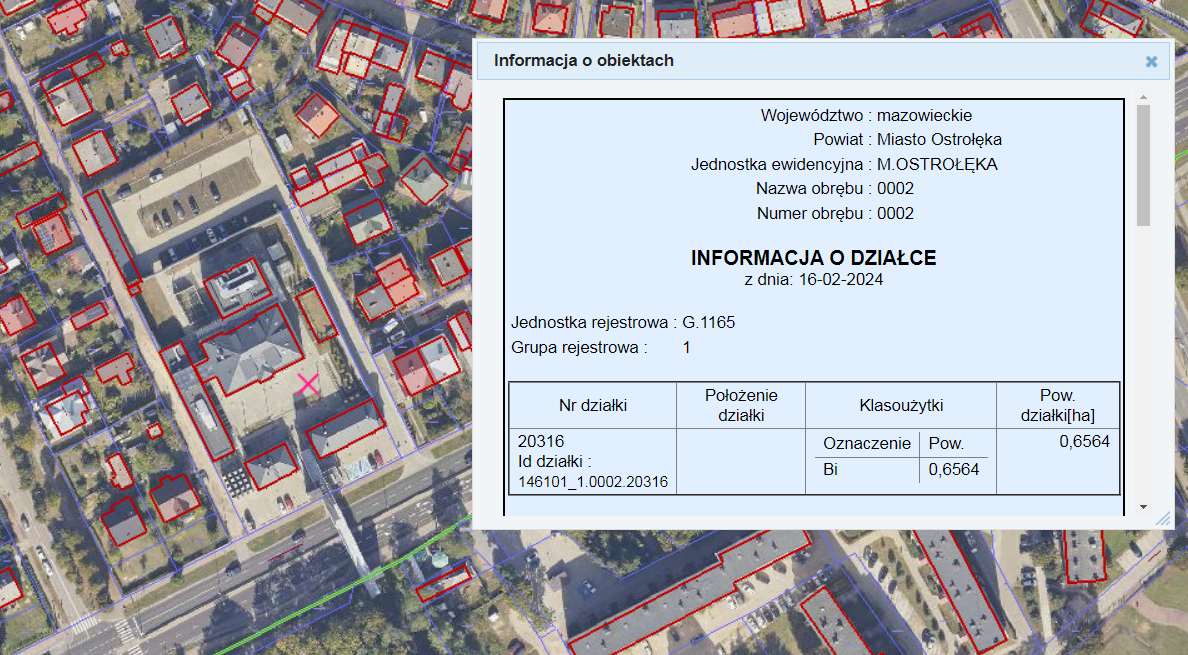  STAN PROJEKTOWANY  Przyjęte w opisie przedmiotu zamówienia rozwiązania wskazują kierunek dla planowanej inwestycji i stanowią podstawę do dalszych rozważań projektowych. Na etapie sporządzania dokumentacji przedprojektowej i technicznej, Konsultacji obiektu założenia zagospodarowania terenu oraz budynku magazynowego mogą ulec zmianie.  UWAGI SZCZEGÓLNE: Każda zmiana w stosunku do wytycznych zawartych w OPZ musi uzyskać pisemną akceptację Zamawiającego.  Projekt w zakresie obiektów kubaturowych oraz zagospodarowania terenu musi uwzględniać wytyczne przekazane przez Zamawiającego, jako załączniki do umowy oraz inne wytyczne szczegółowe wymagane i uzyskane przez Wykonawcę na etapie sporządzania dokumentacji. Zamawiający zastrzega sobie możliwość aktualizacji na każdym etapie realizacji dokumentacji projektowej. Wykonawca musi uwzględnić, że zakres oraz ilość robót podanych są szacunkowe i mogą ulec zmianie na etapie opracowywania dokumentacji. Szczegółowe rozwiązania wpływające na zwiększenie zakresu robót stanowią ryzyko wykonawcy i nie będą traktowane, jako prace dodatkowe. Bardzo istotne jest skoordynowanie działania wszystkich branż. Projekt zawierający kolizje między branżami nie będzie przyjęty przez Zamawiającego.  Obiekty kubaturowe - budynek magazynowyInwestycja obejmuje swoim zakresem cały budynek magazynowy wraz z wykonaniem zagospodarowania terenu oraz przyłączami niezbędnymi do prawidłowego i w pełni funkcjonalnego obiektu użyteczności publicznej. Projekt powinien zakładać: Stworzenie wysokiej jakości przestrzeni zgodnie z wytycznymi Zamawiającego (wytyczne odnośnie pomieszczeń w dalszej części OPZ). Stworzenie obiektu wpisującego się w obowiązujące trendy projektowe 
z wykorzystaniem zasad zrównoważonego rozwoju, minimalizowania kosztów eksploatacji i maksymalizacji efektywności wykorzystania obiektu. Układ funkcjonalny obiektu oraz jego wyposażenie instalacyjne powinny zapewniać najwyższy standard,W procesie projektowania i realizacji budynku należy dążyć do zminimalizowania oddziaływania obiektu na środowisko oraz kosztów jego utrzymania i eksploatacji. W realizacji powyższych celów szczególne znaczenie będą miały rozwiązania projektowe i konstrukcyjne oraz zastosowane materiały, spełniające wymagania norm i standardów technicznych Projektowany program funkcjonalno-użytkowy Zestawienie powierzchni i klasyfikacja pomieszczeń Przewidywany program użytkowy i wykończenie (koncepcja może ulec zmianie). Powierzchnie należy liczyć według normy PN-ISO 9836:1997 Właściwości użytkowe 
w budownictwie - Określanie i obliczanie wskaźników powierzchniowych i kubaturowych Wykonawca ma obowiązek wykonać inwentaryzację budowlaną i zweryfikować szacunkowe dane.  Projektowane zagospodarowanie terenu Projekt obejmuje swoim zakresem najbliższe sąsiedztwo budynku H i jego przeprojektowanie w celu dostosowania do aktualnych potrzeb użytkownika a wynikających z dokumentacji projektowej wraz z zagospodarowaniem terenu (jego adaptacją) wraz z montażem elementów malej architektury(w tym wiaty rowerowej i śmietnikowej). Zakłada się pozostawienie istniejących miejsc parkingowych (jeżeli będzie taka możliwość). SZCZEGÓŁOWY OPIS PRZEDMIOTU ZAMÓWIENIA Przewidywany zakres robót: Dokumentacja projektowa powinna obejmować zakres planowanych robót budowlanych wraz z zapewnieniem ciągłości funkcjonowania Muzeum podczas trwania robót.  W odniesieniu do zagospodarowania terenu:  W odniesieniu do robót ogólnobudowlanych: W odniesieniu do robót instalacyjnych: Zakłada się wymianę wszystkich instalacji i wykonanie nowych z uwzględnieniem rozwiązań niskoenergetycznych i energooszczędnych z urządzeniami niezbędnymi do ich prawidłowego funkcjonowania, w następującym zakresie: W odniesieniu do robót drogowych: opracowanie szczegółowych rozwiązań branży drogowej dotyczących prac rozbiórkowych, ziemnych i nawierzchniowych oraz makroniwelacji terenu  (jeżeli będzie konieczność) w zakresie wskazanym w projekcie zagospodarowania terenu; wykonanie projektu budowlanego i wykonawczego układu drogowego wraz 
z adaptacją istniejących miejsc postojowych i ciągów pieszych, w tym określenie spadków i budowy nawierzchni wraz z lokalizacją wpustów kanalizacji deszczowej (jeżeli wymagane) w zakresie wskazanym w projekcie zagospodarowania terenu;  Zakres prac projektowychPrzedmiotem zamówienia jest opracowanie dokumentacji przedprojektowej, okołoprojektowej oraz projektów budowlanych i wykonawczych branż: architektonicznej, konstrukcyjnej, instalacyjnej (sanitarnej, HVAC, elektrycznej i teletechnicznej), drogowej dla realizacji inwestycji pn. „Przebudowa budynku H na potrzeby administracyjne Muzeum Żołnierzy Wyklętych.” zakładającej Budowę i Przebudowę Budynku Magazynowego (budynek H) oraz adaptacja jego otoczenia, zapewniającym ciągłość funkcjonowania Muzeum podczas realizacji robót budowlanych.Opracowania przedprojektowe oraz projekty branżowe należy skoordynować między sobą. Opracowania muszą być spójne i w całości tworzyć kompleksowe opracowanie inwestycji. Wykonawca odpowiada za koordynację międzybranżową oraz usuwanie kolizji. Dokumentacja zawierająca kolizje międzybranżowe nie będzie przyjmowana przez Zamawiającego. Wykonawca odpowiada za poprawność i prawidłowość rozwiązań projektowych, a także za ewentualne błędy i rozwiązania niezgodne z prawem budowlanym, obowiązującymi normami oraz przepisami techniczno-budowlanymi. Na etapie projektu wykonawczego Wykonawca przedstawi do akceptacji Zamawiającego lokalizację i typy wybranych urządzeń montowanych w pomieszczeniach innych niż przeznaczone do tego pomieszczenia techniczne (m.in. zegary, głośniki, monitory, czujki podsufitowe, oprawy oświetleniowe, meble itp.); Charakterystyka i typy referencyjne wykończenia nawierzchni, elementów małej architektury, elementów wykończenia i wyposażenia należy oznaczyć na rysunkach literowo/literowo-cyfrowo i opisać skrótowo w legendzie.Wszystkie opracowania, a w tym projekt budowlany i projekt wykonawczy muszą obejmować Budowę i Przebudowę budynku wraz z zagospodarowaniem terenu w zakresie wszystkich branż. UWAGA: W ramach zamówienia należy wykonać również przedmiary robót, kosztorysy inwestorskie oraz specyfikacje techniczne.W ramach przedmiotu zamówienia Wykonawca wykona prace projektowe wymienione poniżej oraz uzyska wszelkie wymagane decyzje (w tym pozwolenie na budowę), uzgodnienia, odstępstwa i inne niezbędne dokumenty do realizacji robót budowlanych w wymaganym zakresie.  Etap I - Prace przedprojektowe: Etap II – Projekt budowlany: PROJEKT BUDOWLANY branż: architektonicznej, konstrukcyjnej, instalacyjnej (sanitarnej, HVAC, elektrycznej i Etap III – Projekt wykonawczy Wymagane opinie, decyzje i uzgodnienia Każdy etap projektowy powinien być na bieżąco uzgadniany i konsultowany z Zamawiającym, wg ścieżki kontaktowej stanowiącej załącznik do umowy. Wykonawca zobowiązany jest do wykonania na własny koszt wszelkich ekspertyz, badań, opinii i innych dokumentów, w tym także  nie wymienionych w zakresie prac przedprojektowych, a  które okażą się niezbędne dla właściwej realizacji prac projektowych będących przedmiotem zamówienia.   Zamawiający zastrzega konieczność dokonania przez Wykonawcę wszelkich wymaganych przez Zamawiającego uzgodnień, w tym uzgodnień projektów przyłączy, instalacji i sieci zewnętrznych.Zamawiający zastrzega sobie konieczność uzgodnienia poszczególnych etapów prac projektowych pod względem ich szczegółowego zakresu. Ponadto wykonawca jest zobowiązany uzyskać w formie pisemnej poniższe opinie, decyzje, uzgodnienia i warunki techniczne: Przekazanie przedmiotu zamówienia Zasady przekazania zgodnie z postanowieniami umowy.  Wzór -Załącznik nr 8 do SWZ                                                                               Zamawiający :MUZEUM ŻOŁNIERZY WYKLĘTYCH, 07-410 OSTROŁEKA, UL. TRAUGUTTA 19WYKONAWCA:reprezentowany przez…………………………………………………………………………………………………………………………(imię, nazwisko, stanowisko/podstawa do reprezentacji)OŚWIADCZENIE WYKONAWCY W ZAKRESIE PODSTAW WYKLUCZENIA Z POSTĘPOWANIA NA PODSTAWIE ART. 7 UST. 1 USTAWY Z DNIA 13 KWIETNIA 2022 R. O SZCZEGÓLNYCH ROZWIĄZANIACH W ZAKRESIE PRZECIWDZIAŁANIA WSPIERANIU AGRESJI NA UKRAINĘ ORAZ SŁUŻĄCYCH OCHRONIE BEZPIECZEŃSTWA NARODOWEGO	W związku ze złożeniem oferty w postępowaniu o udzielenie zamówienia publicznego prowadzonym w trybie podstawowym bez negocjacji o wartości zamówienia nieprzekraczającej progów unijnych o jakich stanowi art. 3 ustawy z 11 września 2019 r. - Prawo zamówień publicznych, na usługi pn. „Opracowanie dokumentacji projektowej, przedprojektowej i okołoprojektowej dla zadania inwestycyjnego  pn. „Przebudowa budynku H na potrzeby administracyjne Muzeum Żołnierzy Wyklętych.”,   Oświadczam, że nie podlegam wykluczeniu z postępowania na podstawie art. 7 ust. 1 ustawy z dnia 13 kwietnia 2022 r. o szczególnych rozwiązaniach w zakresie przeciwdziałania wspieraniu agresji na Ukrainę oraz służących ochronie bezpieczeństwa narodowego (Dz.U. z 2022, poz. 835)Na podstawie art. 7 ust 1 w/w ustawy z postępowania o udzielenie zamówienia publicznego lub konkursu prowadzonego na podstawie ustawy z dnia 11 września 2019 r. - Prawo zamówień publicznych wyklucza się:1) wykonawcę oraz uczestnika konkursu wymienionego w wykazach określonych w rozporządzeniu 765/2006 i rozporządzeniu 269/2014 albo wpisanego na listę na podstawie decyzji w sprawie wpisu na listę rozstrzygającej o zastosowaniu środka, o którym mowa w art. 1 pkt 3;2) wykonawcę oraz uczestnika konkursu, którego beneficjentem rzeczywistym w rozumieniu ustawy z dnia 1 marca 2018 r. o przeciwdziałaniu praniu pieniędzy oraz finansowaniu terroryzmu (Dz. U. z 2022 r. poz. 593 i 655) jest osoba wymieniona w wykazach określonych w rozporządzeniu 765/2006 i rozporządzeniu 269/2014 albo wpisana na listę lub będąca takim beneficjentem rzeczywistym od dnia 24 lutego 2022 r., o ile została wpisana na listę na podstawie decyzji w sprawie wpisu na listę rozstrzygającej o zastosowaniu środka, o którym mowa w art. 1 pkt 3;3) wykonawcę oraz uczestnika konkursu, którego jednostką dominującą w rozumieniu art. 3 ust. 1 pkt 37 ustawy z dnia 29 września 1994 r. o rachunkowości (Dz. U. z 2021 r. poz. 217, 2105 i 2106) jest podmiot wymieniony w wykazach określonych w rozporządzeniu 765/2006 i rozporządzeniu 269/2014 albo wpisany na listę lub będący taką jednostką dominującą od dnia 24 lutego 2022 r., o ile został wpisany na listę na podstawie decyzji w sprawie wpisu na listę rozstrzygającej o zastosowaniu środka, o którym mowa w art. 1 pkt 3.OŚWIADCZENIE DOTYCZĄCE PODANYCH INFORMACJI:Oświadczam, że wszystkie informacje podane w powyższym oświadczeniu są aktualne i zgodne z prawdą oraz zostały przedstawione z pełną świadomością konsekwencji wprowadzenia zamawiającego w błąd przy przedstawianiu informacji.Wykonawca jest świadomy, że na podstawie art. 297 § 1 ustawy z dnia 6 czerwca 1997 r. Kodeks Karny „kto w celu uzyskania dla siebie lub kogo innego (…) zamówienia publicznego, przedkłada podrobiony, przerobiony, poświadczający nieprawdę albo  nierzetelny dokument albo nierzetelne, pisemne oświadczenie dotyczące okoliczności o istotnym znaczeniu dla uzyskania wymienionego(…) zamówienia, podlega karze pozbawienia wolności od 3 miesięcy do lat 5.”UWAGA: Dokument należy wypełnić i podpisać kwalifikowanym podpisem elektronicznym lub podpisem zaufanym lub podpisem osobistym. Zamawiający zaleca zapisanie dokumentu w formacie PDFWzór -Załącznik nr 9 do SWZ                                                                                    Zamawiający :MUZEUM ŻOŁNIERZY WYKLĘTYCH, 07-410 OSTROŁEKA, UL. TRAUGUTTA 19WYKONAWCA:reprezentowany przez…………………………………………………………………………………………………………………………(imię, nazwisko, stanowisko/podstawa do reprezentacji)OŚWIADCZENIE WYKONAWCY O AKTUALNOŚCI INFORMACJI ZAWARTYCH W OŚWIADCZENIU, 
O KTÓRYM MOWA W ART. 125 UST 1 USTAWY PRAWO ZAMÓWIEŃ PUBLICZNYCH ORAZ OŚWIADCZENIU NA PODSTAWIE NA PODSTAWIE ART. 7 UST. 1 USTAWY Z DNIA 13 KWIETNIA 2022 R. O SZCZEGÓLNYCH ROZWIĄZANIACH W ZAKRESIE PRZECIWDZIAŁANIA WSPIERANIU AGRESJI NA UKRAINĘ ORAZ SŁUŻĄCYCH OCHRONIE BEZPIECZEŃSTWA NARODOWEGO (DZ.U. Z 2022, POZ. 835) W ZAKRESIE PODSTAW WYKLUCZENIA Z POSTĘPOWANIA WSKAZANYCH PRZEZ ZAMAWIAJĄCEGO Oświadczam, że informacje zawarte w oświadczeniach:1.o którym mowa w art. 125 ust 1 ustawy PZP;2. w zakresie wykluczenia z postępowania na podstawie art. 7 ust. 1 ustawy z dnia 13 kwietnia 2022 r. o szczególnych rozwiązaniach w zakresie przeciwdziałania wspieraniu agresji na Ukrainę oraz służących ochronie bezpieczeństwa narodowego (Dz.U. z 2022, poz. 835)złożone wraz z ofertą w postępowaniu o udzielenie zamówienia publicznego prowadzonego w trybie podstawowym bez negocjacji o wartości zamówienia nieprzekraczającej progów unijnych o jakich stanowi art. 3 ustawy z 11 września 2019 r. - Prawo zamówień publicznych, na usługi pn: „Opracowanie dokumentacji projektowej, przedprojektowej i okołoprojektowej dla zadania inwestycyjnego  pn. „Przebudowa budynku H na potrzeby administracyjne Muzeum Żołnierzy Wyklętych.”,   są nadal aktualne.OŚWIADCZENIE DOTYCZĄCE PODANYCH INFORMACJI:Oświadczam, że wszystkie informacje podane w powyższym oświadczeniu są aktualne i zgodne z prawdą oraz zostały przedstawione z pełną świadomością konsekwencji wprowadzenia zamawiającego w błąd przy przedstawianiu informacji.Wykonawca jest świadomy, że na podstawie art. 297 § 1 ustawy z dnia 6 czerwca 1997 r. Kodeks Karny „kto w celu uzyskania dla siebie lub kogo innego (…) zamówienia publicznego, przedkłada podrobiony, przerobiony, poświadczający nieprawdę albo  nierzetelny dokument albo nierzetelne, pisemne oświadczenie dotyczące okoliczności o istotnym znaczeniu dla uzyskania wymienionego(…) zamówienia, podlega karze pozbawienia wolności od 3 miesięcy do lat 5.”UWAGA: Dokument należy wypełnić i podpisać kwalifikowanym podpisem elektronicznym lub podpisem zaufanym lub podpisem osobistym. Zamawiający zaleca zapisanie dokumentu w formacie PDFWzór -Załącznik nr 10 do SWZ                                                                                    Zamawiający :MUZEUM ŻOŁNIERZY WYKLĘTYCH, 07-410 OSTROŁEKA, UL. TRAUGUTTA 19WYKONAWCA:UWAGA:* należy podać nazwy(firmy) i adresy wszystkich wykonawców wspólnie ubiegających się o udzielenie zamówienia;OŚWIADCZENIE WYKONAWCÓW WSPÓLNIE UBIEGAJĄCYCH SIĘ O UDZIELENIE ZAMÓWIENIAskładane na podstawie art. 117 ust. 4 ustawy PZPUbiegając się o udzielenie zamówienia publicznego prowadzonego w trybie podstawowym bez negocjacji o wartości zamówienia nieprzekraczającej progów unijnych o jakich stanowi art. 3 ustawy z 11 września 2019 r. - Prawo zamówień publicznych, na usługi pn. „Opracowanie dokumentacji projektowej, przedprojektowej i okołoprojektowej dla zadania inwestycyjnego  pn. „Przebudowa budynku H na potrzeby administracyjne Muzeum Żołnierzy Wyklętych.”,   oświadczam że przedmiot zamówienia zostanie wykonany przez Wykonawców w następujących zakresach:OŚWIADCZENIE DOTYCZĄCE PODANYCH INFORMACJI:Oświadczam, że wszystkie informacje podane w powyższym oświadczeniu są aktualne i zgodne z prawdą oraz zostały przedstawione z pełną świadomością konsekwencji wprowadzenia zamawiającego w błąd przy przedstawianiu informacji.Wykonawca jest świadomy, że na podstawie art. 297 § 1 ustawy z dnia 6 czerwca 1997 r. Kodeks Karny „kto w celu uzyskania dla siebie lub kogo innego (…) zamówienia publicznego, przedkłada podrobiony, przerobiony, poświadczający nieprawdę albo  nierzetelny dokument albo nierzetelne, pisemne oświadczenie dotyczące okoliczności o istotnym znaczeniu dla uzyskania wymienionego(…) zamówienia, podlega karze pozbawienia wolności od 3 miesięcy do lat 5.”UWAGA: Dokument należy wypełnić i podpisać kwalifikowanym podpisem elektronicznym lub podpisem zaufanym lub podpisem osobistym. Zamawiający zaleca zapisanie dokumentu w formacie PDFZałącznik nr 11 – wzór umowyUmowa nr ……..Zawarta w dniu ……………….. 2024 roku w Ostrołęce pomiędzy:Muzeum Żołnierzy Wyklętych, z siedzibą w Ostrołęce (07-410) przy ul. R. Traugutta 19, NIP ........................., REGON ................, reprezentowanym przez Janusza Kotowskiego - Dyrektora, zwanym dalej Zamawiającym, a …………………………………………………………………………………………………., zwaną/ym dalej Wykonawcą,zwanymi łącznie Stronami lub oddzielnie Stroną. Po przeprowadzeniu postępowania o udzielenie zamówienia w trybie podstawowym, na podstawie przepisów ustawy z dnia 11 września 2019r. Prawo zamówień publicznych (Dz. U. 2023 poz. 1605 ze zm.), zwanym dalej PZP, Zamawiający zleca a Wykonawca zobowiązuje się wykonać dokumentację projektową, przedprojektową i okołoprojektową dla zadania inwestycyjnego pn. „Przebudowa budynku H na potrzeby administracyjne Muzeum Żołnierzy Wyklętych”.§ 1 Przedmiot umowyZamawiający zleca, a Wykonawca przyjmuje do realizacji opracowanie dokumentacji projektowej, przedprojektowej, okołoprojektowej, dokumentacji technicznej wielobranżowej dla realizacji robót budowlanych w ramach inwestycji polegającej na: przebudowie / budowie budynku magazynowego na budynek użytkowy,rozbiórce części budynku magazynowego,zagospodarowaniu terenu wokół budynku magazynowego,przebudowie / budowie układu drogowego przy budynku magazynowym,budowie / przebudowie przyłączy do budynku (zapewnienie mediów),wraz z uzgodnieniami, decyzjami, w tym uzyskaniem prawomocnej decyzji o pozwoleniu na budowę dla zadania inwestycyjnego pn. „Przebudowa budynku H na potrzeby administracyjne Muzeum Żołnierzy Wyklętych” oraz przeniesieniem całości autorskich praw majątkowych, w tym prawa do zezwalania na wykonanie zależnego prawa autorskiego do opracowanej dokumentacji na Zamawiającego. Szczegółowy opis przedmiotu umowy, w tym zakres dokumentacji projektowej służący do opisu przedmiotu umowy na wykonanie inwestycji (zwanej również wykonaniem robót budowlanych) oraz sposób realizacji umowy zawiera SWZ, w tym w szczególności Opis Przedmiotu Zamówienia (OPZ) stanowiący załącznik nr 7 do SWZ.Wykonawca zobowiązuje się do wykonania przedmiotu umowy zgodnie z zaleceniami Zamawiającego, uzgodnieniami, zasadami wiedzy technicznej, obowiązującymi w tym zakresie przepisami i normami, przy dołożeniu należytej staranności, na warunkach określonych w niniejszej umowie, opisie przedmiotu zamówienia, SWZ, ofertą warunkami pozwoleń, uzgodnień, oraz zgodnie z celowym przeznaczeniem inwestycji w sposób zapewniający bezpieczne, bezawaryjne i ekonomiczne użytkowanie inwestycji. Wykonawca uzyska wszelkie dokumenty, w tym np. mapy uzgodnienia, warunki, zgłoszenia, decyzje, pozwolenia, projekty oraz wszelkie inne, niewymienione wyżej opracowania niezbędne do rozpoczęcia i prawidłowej realizacji inwestycji (w przypadku konieczności) wraz z ich aktualizacją, w tym przygotuje kompletne wnioski, oraz inne dokumenty, które w imieniu Zamawiającego złoży we właściwych instytucjach. Koszt uzyskania i przygotowania ww. dokumentów leży po stronie Wykonawcy. Strony zobowiązują się do wzajemnego informowania się o wszelkich okolicznościach mogących mieć wpływ na wykonanie niniejszej umowy oraz do dołożenia należytej staranności i działania według ich najlepszej wiedzy w celu wykonania niniejszej umowy. Wykonawca zobowiązany jest, na każdym etapie realizacji umowy do pełnej współpracy z Zamawiającym. Wykonawca oświadcza, że posiada odpowiednie środki, doświadczenie, uprawnienia oraz wykwalifikowany personel posiadający stosowne uprawnienia do realizacji przedmiotu niniejszej umowy, zgodnie z obowiązującymi przepisami i wymaganiami. Wykonawca ponosi pełną odpowiedzialność za skoordynowanie dokumentacji pomiędzy branżami, jej  wykonalność i zapewnienie wymaganej funkcjonalności całości projektowanej inwestycji. Skutki finansowe jakichkolwiek błędów w przedmiocie umowy, będą obciążać Wykonawcę. Realizacja przedmiotu umowy, o którym mowa w § 1 ust. 1, została podzielona na następujące etapy: Etap I - Prace przedprojektowe - o zakresie wskazanym w OPZ, Etap II - Projekt budowlany - o zakresie wskazanym w OPZ,Etap III - Projekt wykonawczy - o zakresie wskazanym w OPZ,§ 2Obowiązki WykonawcyWykonawca zapewni wykonanie przedmiotu umowy z należytą starannością, w sposób zgodny z wymaganiami obowiązujących przepisów prawa w tym aktami prawa miejscowego. Przekazana dokumentacja będzie wzajemnie skoordynowana i kompletna z punktu widzenia celu, któremu ma służyć, zgodna z obowiązującymi przepisami i zasadami wiedzy technicznej. Zawierać będzie wymagane potwierdzenia sprawdzeń rozwiązań projektowych, wymagane opinie, uzgodnienia, zgody, pozwolenia i inne dokumenty w zakresie wynikającym z przepisów, a także spis opracowań i dokumentacji składających się na komplet przedmiotu umowy, oraz oświadczenie projektantów i sprawdzających wszystkich specjalności w powyższym zakresie. Wykonawca przy realizacji przedmiotu umowy musi wskazać wyłącznie wyroby budowlane (materiały i urządzenia) dopuszczone do obrotu i powszechnego stosowania. Zamawiający zastrzega, iż wykonując przedmiot umowy Wykonawca musi stosować przepisy ustawy PZP. W przypadku wskazania w dokumentacji na materiały wytwarzane przez określonych producentów lub określonej marki, Wykonawca zobowiązany jest wskazać na dopuszczalność zastosowania materiałów równoważnych pod względem funkcjonalnym, technologicznym, technicznym i ekonomicznym oraz do opisania tej równoważności. Po stronie Wykonawcy leży właściwe rozpoznanie wszystkich uwarunkowań związanych z obiektem i terenem objętym opracowaniem, oraz z jego otoczeniem, położeniem, uzbrojeniem, ukształtowaniem i wszelkimi innymi warunkami mogącymi mieć wpływ na prawidłowe wykonanie przedmiotu Umowy. Niezapoznanie się z obiektem i terenem, którego dotyczy przedmiot umowy, wraz z wszystkimi uwarunkowaniami, które go dotyczą, nie zwalnia Wykonawcy z odpowiedzialności za błędy w dokumentacji wynikające z nieznajomości stanu faktycznego. Teren, na którym znajduje się obiekt nie jest objęty miejscowym planem zagospodarowania przestrzennego. Obiekt jest wpisany do ewidencji zabytków. Obiekt powinien zapewniać dostęp i być dostosowany do potrzeb osób o różnej sprawności i w różnym wieku, w tym dla osób z niepełnosprawnościami. Zamawiający oczekuje rozwiązań zgodnych z zasadami projektowania uniwersalnego - dokumentacja projektowo – kosztorysowa ma być wykonana w aspekcie uniwersalnego projektowania, które wynika z regulacji ustawy z dnia 19 lipca 2019 r. o zapewnianiu dostępności osobom ze szczególnymi potrzebami (t.j. Dz. U. z 2022 r. poz. 2240).Wykonawca będzie informował pisemnie lub elektronicznie (na wskazany przez Zamawiającego adres email) Zamawiającego o pojawiających się zagrożeniach przy realizacji przedmiotu umowy. Osoby upoważnione lub wskazane przez Zamawiającego będą miały zapewnioną możliwość zapoznania się z rozwiązaniami projektowymi, a ich uwagi będą uwzględnione przez Wykonawcę i Projektanta. Wykonawca jest zobowiązany do udzielania im wszelkich informacji, wyjaśnień oraz przekazywania materiałów zawiązanych z przedmiotem umowy na każdy wniosek Zamawiającego. Mogą one być udzielane/ przekazywane w formie papierowej lub elektronicznej w formatach .xls, .doc, .dwg, lub .pdf - formę określa Zamawiający. W trakcie realizacji przedmiotu umowy, Zamawiający będzie organizował spotkania, w których będą uczestniczyli przedstawiciele Wykonawcy i Zamawiającego. Co do zasady spotkania będą się odbywały na etapie przygotowywania koncepcji. Po zatwierdzeniu koncepcji Zamawiający może zrezygnować ze spotkań. W każdym spotkaniu ze strony Wykonawcy musi brać udział przynajmniej architekt i w zależności od poruszanych na spotkaniu zagadnień, projektanci branżowi, lub inne osoby realizujące zamówienie z ramienia Wykonawcy. Wykonawca zobowiązany jest do uwzględnienia faktu, iż na etapie projektu budowlanego mogą się pojawić dodatkowe uwagi do rozwiązań przestrzennych, funkcjonalnych, technologicznych, lub innych zastosowanych w opracowanej koncepcji, co zobowiązany będzie uwzględnić w dokumentacji na bieżąco. Wykonawca, zgodnie z przepisami Rozporządzenia Parlamentu Europejskiego i Rady (UE) 2016/679 z dnia 27 kwietnia 2016 r. w sprawie ochrony osób fizycznych w związku z przetwarzaniem danych osobowych i w sprawie swobodnego przepływu takich danych oraz uchylenia dyrektywy 95/46/WE (RODO), jest obowiązany wypełnić obowiązek informacyjny przewidziany w art. 13 RODO względem osób fizycznych, których dane osobowe dotyczą i od których dane te wykonawca bezpośrednio pozyskał. Jednakże obowiązek informacyjny wynikający z art. 13 RODO nie będzie miał zastosowania, gdy i w zakresie, w jakim osoba fizyczna, której dane dotyczą, dysponuje już tymi informacjami (vide: art. 13 ust. 4 RODO). Ponadto wykonawca będzie musiał wypełnić obowiązek informacyjny wynikający z art. 14 RODO względem osób fizycznych, których dane przekazuje Zamawiającemu i których dane pośrednio pozyskał, chyba że ma zastosowanie co najmniej jedno z wyłączeń, o których mowa w art. 14 ust. 5 RODO. § 3 Czas trwania umowyNiniejsza umowa zostaje zawarta na okres 6 miesięcy, licząc od daty podpisania umowy tj. do dnia ..........................§ 4 Termin wykonania umowyZgodnie z harmonogramem, uzgodnionym z Zamawiającym, Wykonawca zobowiązuje się wykonać przedmiot umowy w terminie ………………….r., z tym zastrzeżeniem, że:Etap I - Prace przedprojektowe – zostanie wykonany w terminie do ……………………,Etap II - Projekt budowlany – zostanie wykonany w terminie do ……………………..,Etap III - Projekt wykonawczy – zostanie wykonany w terminie do …………………,§ 5Prawa autorskieWykonawca oświadcza, że osoby wykonujące w jego imieniu przedmiot umowy posiadają należyte kwalifikacje i uprawnienia niezbędne do realizacji przedmiotu umowy. Wykonawca oświadcza, że przedmiot umowy, o którym mowa w § 1, stanowi przedmiot jego wyłącznych praw autorskich, w rozumieniu ustawy z dnia 4 lutego 1994 r. o prawie autorskim i prawach pokrewnych (t.j. Dz. U. z 2022 r. poz. 2509).Wykonawca oświadcza i gwarantuje, że przedmiot umowy będzie wolny od jakichkolwiek praw osób trzecich, zaś prawo Wykonawcy do rozporządzania przedmiotem umowy nie będzie w jakikolwiek sposób ograniczone. W razie naruszenia powyższego zobowiązania Wykonawca będzie odpowiedzialny za wszelkie poniesione przez Zamawiającego szkody. W ramach wynagrodzenia określonego w § 10 ust. 1 z chwilą dokonania odbioru dokumentacji projektowej przez Zamawiającego, w tym jej części, Wykonawca przenosi na Zamawiającego prawo własności do przedmiotu umowy/odebranej części przedmiotu umowy oraz całość autorskich praw majątkowych do przedmiotu umowy/odebranej części Przedmiotu umowy, w tym prawa zezwalania na wykonywanie zależnego prawa autorskiego do opracowanej dokumentacji wraz z własnością wszystkich egzemplarzy, objętych przedmiotem umowy oraz ich wersji elektronicznych. W szczególności Zamawiający zyskuje możliwość swobodnego rozpowszechniania, przetwarzania, publikowania, wprowadzania do pamięci komputera, powielania uzyskanej dokumentacji, udostępnia jej stronom trzecim, oraz dokonywania modyfikacji i innego wykorzystywania. Przeniesienie praw autorskich, o których mowa w ust. 4, nie jest ograniczone czasowo ani terytorialnie i następuje na wszelkich znanych w chwili zawarcia niniejszej umowy polach eksploatacji i w niej wskazanych, w szczególności: wykorzystywanie w jakichkolwiek celach Zamawiającego związanych z inwestycją, utrwalanie i zwielokrotnianie dowolną techniką na jakimkolwiek nośniku, w dowolnej skali, na potrzeby jakichkolwiek mediów, a w szczególności w postaci publikacji drukowanych, plansz, taśmy światłoczułej, magnetycznej, dyskach komputerowych oraz wszystkich typach nośników przeznaczonych do zapisu cyfrowego, umieszczenie i wykorzystywanie we wszelkich materiałach publikowanych dla celów promocyjnych Zamawiającego lub podmiotu wskazanego przez Zamawiającego, wprowadzanie do Internetu i pamięci komputera, umieszczaniu i wykorzystywaniu w ramach publikacji on-line, sporządzenie wersji obcojęzycznych, wykorzystanie w utworach multimedialnych, wyświetlanie, reprodukcja publiczna, marketing przez Internet lub inne techniki przesyłania danych stosowane w telekomunikacji, IT oraz bezprzewodowe sieci komunikacji, marketing w kraju i za granicą, nadawanie za pomocą video lub audio poprzez łącze kablowe lub bezprzewodową stację, nadawanie poprzez satelitę, dokonywanie zmian, modyfikacji, opracowań, adaptacji, przeróbek w utworze oraz korzystanie i rozporządzanie tak zmienionym utworem, na polach eksploatacji wymienionych w umowie, zlecania wykonywania zależnych praw autorskich innym podmiotom w tym udostępnienie dokumentacji osobom trzecim w celu sprawowania przez nie nadzoru nad wykonywaniem prac realizowanych na jej podstawie, gdyby nadzór autorski nie mógłby być prowadzony przez autora dokumentacji, używania i wykorzystywania przedmiotu umowy do realizacji robót budowlanych, rozporządzania w jakikolwiek inny sposób odpłatny lub nieodpłatny. Dokumentacja projektowa będzie stanowić podstawę do ogłoszenia postępowania o udzielenie zamówienia publicznego na realizację inwestycji i jej rozliczenia (tj. robót budowlanych). Wykonawca ponosi odpowiedzialność i koszty za szkody spowodowane jakimikolwiek wadami przedmiotu umowy, uniemożliwiającymi realizację przez Zamawiającego, na podstawie przedmiotu umowy, planowanej inwestycji i/lub powodującymi konieczność wykonania dodatkowych projektów, robót, a także ponoszenia dodatkowych wydatków. W przypadku wystąpienia przeciwko Zamawiającemu przez osobę trzecią z roszczeniami wynikającymi z naruszenia jej praw, Wykonawca zobowiązuje się do ich zaspokojenia i zwolnienia Zamawiającego od obowiązku świadczeń z tego tytułu. W przypadku dochodzenia na drodze sądowej przez osoby trzecie roszczeń wynikających z powyższych tytułów przeciwko Zamawiającemu, Wykonawca zobowiązuje się do przystąpienia w procesie do Zamawiającego i podjęcia wszelkich czynności w celu jego zwolnienia z udziału w sprawie. Wykonawca oświadcza, że zapoznał się z miejscem objętym realizacją przedmiotu umowy, posiadaną przez Zamawiającego dokumentacją, otrzymał od Zamawiającego wszelkie informacje, o które się zwracał, i nie zgłasza żadnych uwag i potrzeby uzupełnienia materiałów i informacji przekazanych mu przez Zamawiającego, a niezbędnych do wykonania przedmiotu umowy. Wykonawca oświadcza, że przekazana Zamawiającemu dokumentacja projektowa wolna jest od wad prawnych. Przeniesienie praw autorskich, o jakim mowa w ust. 4 i 5, obejmuje również wszelkie modyfikacje wytworzonej w ramach realizacji niniejszej umowy dokumentacji, dokonane przez Wykonawcę w ramach pełnienia nadzoru autorskiego, zgodnie z § 4. § 6Obowiązki i uprawnienia ZamawiającegoW ramach zawartej umowy Zamawiający zobowiązuje się do: udzielania niezwłocznie Wykonawcy odpowiedzi na jego formalne wystąpienia, współdziałania w celu uzyskania przedmiotu umowy spełniającego cele określone w umowie, zapłaty wynagrodzenia na warunkach określonych w umowie. Zamawiający ma prawo do bezpośredniego nadzoru i zapoznania się z realizacją umowy i zgłaszania zastrzeżeń, które Wykonawca zobowiązany jest respektować na każdym etapie.§ 7Osoby realizujące umowęPrzedstawicielem Zamawiającego do prowadzenia spraw wynikających z niniejszej umowy jest: ……………………………., albo inna osoba upoważniona przez Zamawiającego. Przedstawicielem Wykonawcy jest: ……………………………., albo inna osoba upoważniona przez Wykonawcę. Wykonawca oświadcza, iż wszystkie osoby wykonujące dokumentację projektową będą posiadały niezbędne, wymagane przepisami prawa, aktualne uprawnienia i będą członkami odpowiednich izb samorządu zawodowego. Wykonawca zobowiązuje się zapewnić odpowiedni personel do realizacji niniejszej umowy gwarantujący pełną i kompleksową realizację umowy, zgodnie ze wszystkimi przepisami oraz dokumentacją związaną z realizacją przedmiotowej umowy. Wskazani do realizacji umowy przez Wykonawcę projektanci muszą posiadać uprawnienia stosowne do zakresu prowadzonych prac i zgodne z wymogami prawa. Jeśli okaże się, iż do realizacji przedmiotowej umowy konieczny będzie udział innych osób posiadających uprawnienia, Wykonawca zobowiązany jest do zapewnienia tych osób bez dodatkowego wynagrodzenia. Wykonawca każdorazowo na żądanie Zamawiającego zobowiązany jest do okazania aktualnych dokumentów potwierdzających uprawnienia osób realizujących umowę stosowne do zakresu wykonywanych prac oraz zaświadczeń właściwej Izby Samorządu Zawodowego potwierdzającego przynależność tych osób do Izby i opłacenia przez nie obowiązkowego ubezpieczenia od odpowiedzialności cywilnej. W przypadku stwierdzenia nieprawidłowości dotyczących osób realizujących umowę Wykonawca zobowiązany jest do natychmiastowego usunięcia nieprawidłowości. Zamawiającemu przysługuje również prawo odstąpienia od umowy. § 8Podwykonawcy(w przypadku ujawnionych podwykonawców i ich firm zapisy ulegną odpowiednio zmianie) Wykonawca zobowiązuje się do wykonania przedmiotu umowy własnymi siłami*/ własnymi siłami oraz przy pomocy podwykonawców* w następującym zakresie: Zakres prac, który Wykonawca wykona przy pomocy podwykonawców: ........................................................................ ……………………………………………………........................................................................ ........................................................................ ........................................................................ ........................................................................ W przypadku zlecenia części umowy podwykonawcy, Wykonawca umowy zobowiązany jest do sprawowania pełnego nadzoru oraz do koordynacji wszelkich prac zleconych podwykonawcy. Wykonawca będzie ponosił pełną odpowiedzialność wobec Zamawiającego i osób trzecich za prace wykonane przez siebie i podwykonawców. Wykonawca jest odpowiedzialny za działania, uchybienia lub zaniedbania swoich podwykonawców i ich pracowników, z których pomocy korzysta przy realizacji swych obowiązków, wynikających z niniejszej umowy, jak za działania, uchybienia lub zaniedbania własne. W przypadku gdy Wykonawca w trakcie trwania umowy zleci wykonanie części prac podwykonawcy lub zmieni podwykonawcę, o którym mowa powyżej, z zastrzeżeniem zapisów §14, zobowiązany jest niezwłocznie, nie później niż w terminie 3 dni od zawarcia umowy z podwykonawcą, pisemnie powiadomić Zamawiającego o nazwie, adresie podwykonawcy oraz zakresie prac powierzonych podwykonawcy. § 9Odbiór dokumentacjiWykonawca dostarczy Zamawiającemu dokumentację w formie określonej w OPZ.Wykonawca opatrzy dokumentację, jak również jej części stanowiące przedmiot odbioru, w pisemne oświadczenie, o którym mowa w § 2 ust. 2. Wykaz opracowań oraz pisemne oświadczenie, o którym mowa wyżej, stanowią integralną część przekazywanej dokumentacji. Miejscem przekazania wykonanej dokumentacji projektowej będzie siedziba Zamawiającego, lub inne miejsce wskazane przez Zamawiającego. Przy przejmowaniu przedmiotu umowy Zamawiający nie jest obowiązany dokonywać sprawdzenia jakości przekazanej dokumentacji projektowej i pozostałych jego części. Dokumentem potwierdzającym przekazanie przedmiotu umowy jest protokół przekazania (zawierający zestawienie wszystkich przekazywanych dokumentów, opracowań składających się na przedmiot umowy), przygotowany przez Wykonawcę, podpisany przez przedstawiciela Wykonawcy oraz przedstawicieli Zamawiającego, zawierający oświadczenie Wykonawcy, że przedmiot umowy został opracowany zgodnie z umową, jest kompletny i spójny ze względu na cel, któremu ma służyć. Zamawiający dokona odbioru przedmiotu umowy i sporządzi Protokół odbioru, z zastrzeżeniem zapisów niniejszego paragrafu. Zamawiający może zgłosić uwagi lub stwierdzić wady w przekazywanej dokumentacji projektowej w terminie miesiąca od dnia otrzymania dokumentacji projektowej. W przypadku zgłoszenia uwag przez Zamawiającego, każdorazowo Wykonawca będzie zobowiązany do ich poprawienia w terminie 5 dni roboczych od dnia ich pisemnego zgłoszenia Wykonawcy przez Zamawiającego. Zamawiający zastrzega sobie możliwość wydłużenia tego terminu, na podstawie uzasadnionego wniosku Wykonawcy. Zamawiający może zgłaszać uwagi wielokrotnie. Uwagi Zamawiającego, niepoprawione z winy Wykonawcy w wymaganym terminie, zostaną uznane za wadę w dokumentacji. W przypadku stwierdzenia wad w przekazywanej dokumentacji Wykonawca będzie zobowiązany do ich usunięcia w terminie 5 dni roboczych od dnia ich pisemnego zgłoszenia Wykonawcy przez Zamawiającego. Zamawiający zastrzega sobie możliwość wydłużenia tego terminu, na podstawie uzasadnionego wniosku Wykonawcy. Za wady w przekazywanej dokumentacji Zamawiający uznaje w szczególności wady w rozumieniu ustawy z dnia 23 kwietnia 1964 r. Kodeks cywilny (t.j. Dz. U. z 2023 r. poz. 1610 z późn. zm.), usterki w rozumieniu ustawy z dnia 4 lutego 1994 r. o prawie autorskim i prawach pokrewnych (t.j. Dz. U. z 2023 r. poz. 682 z późn. zm.), braki lub błędy. Potwierdzenie dokonania odbioru przedmiotu umowy lub jego części będzie stanowił Protokół odbioru, w tym Protokół odbioru częściowego (dla poszczególnych Etapów przedmiotu umowy)/Protokół odbioru końcowego (dla całości przedmiotu umowy). Protokół odbioru stanowi podstawę wystawienia faktury obejmującej wynagrodzenie za wykonany i odebrany przedmiot umowy/część przedmiotu umowy, zgodnie z zasadami określonymi w § 10 umowy. Strony ustalają, że niezależnie od postanowień ust. 7-10 Zamawiający może zgłosić braki, błędy, usterki i wady dokumentacji, jeżeli ujawnią się w trakcie realizacji inwestycji oraz w trakcie przygotowania inwestycji do realizacji. W razie stwierdzenia braków, błędów, usterek i wad w przekazanej dokumentacji, za które odpowiada Wykonawca, a ujawnionych w trakcie realizacji inwestycji koszt naniesienia poprawek lub wykonania dokumentacji uzupełniającej w całości pokrywa Wykonawca. Wykonawca nie może odmówić poprawienia lub ponownego wykonania dokumentacji, jeżeli przyczyny wad, usterek, braków, błędów leżały po jego stronie. W przypadku sytuacji określonej w ust. 12, Zamawiający jest uprawniony do:żądania poprawienia lub ponownego wykonania odpowiedniej części dokumentacji - w razie stwierdzenia wad lub usterek, których usunięcie jest możliwe, żądania kwoty odszkodowania odpowiadającej utraconej wartości użytkowej przedmiotu objętego dokumentacją w razie stwierdzenia wad lub usterek, których usunięcie jest niemożliwe. Jeżeli w terminie określonym przez Zamawiającego jego uwagi nie zostały uwzględnione, a braki, błędy, usterki, wady wskazane w dokumentacji nie zostały usunięte, strony uznają, że Wykonawca wyraził zgodę na opracowanie tej części dokumentacji przez innego projektanta, w związku z tym Zamawiającemu przysługuje prawo zlecenia wykonania zastępczego na koszt Wykonawcy. Wykonawca wyraża zgodę na potrącenie kosztu wykonania zastępczego, o jakim mowa w ust. 14, bezpośrednio przy zapłacie dowolnej części wynagrodzenia, o którym mowa w §10 oraz z zabezpieczenia należytego wykonania umowy. § 10WynagrodzenieStrony ustalają wynagrodzenie ryczałtowe za cały przedmiot umowy, zgodnie z warunkami umowy, na łączną kwotę …………………………. zł netto, VAT …………………….. zł, …………………………………. zł brutto ………………. (słownie: ………………………………………………………………………..…..). Zamawiający dopuszcza płatność wynagrodzenia w częściach, w tym: 30% wynagrodzenia za Etap I - po odebraniu przez Zamawiającego zakresu prac wchodzących w Etap I, co zostanie potwierdzone protokołem odbioru częściowego, tj. ………………. zł netto, Vat …….. zł, …………..….. zł brutto; 30% wynagrodzenia za Etap II - po odebraniu przez Zamawiającego zakresu prac wchodzących w Etap II, co zostanie potwierdzone protokołem odbioru częściowego, tj. ………………. zł netto, Vat …….. zł, …………..….. zł brutto; 30% wynagrodzenia za Etap III - po odebraniu przez Zamawiającego zakresu prac wchodzących w Etap IIII, co zostanie potwierdzone protokołem odbioru częściowego, tj. ………………. zł netto, Vat …….. zł, …………..….. zł brutto; 10% wynagrodzenia - po odebraniu przez Zamawiającego całego przedmiotu umowy, co zostanie potwierdzone protokołem odbioru końcowego, tj. ………………. zł netto, Vat …….. zł, …………..….. zł brutto. Wynagrodzenie za realizację przedmiotu Umowy jest ryczałtowe, a jego wysokość nie ulega zmianie.Wynagrodzenie, o którym mowa w ust. 1 niniejszego paragrafu, obejmuje wszystkie koszty niezbędne do poniesienia przez Wykonawcę w celu terminowej i prawidłowej realizacji przedmiotu umowy. Zamawiający zastrzega sobie prawo do obniżenia wynagrodzenia Wykonawcy w przypadku niezrealizowania całości przedmiotu umowy. Wynagrodzenie łączne podane w ust. 1 obejmuje przeniesienie praw własności do egzemplarzy przedmiotu umowy, majątkowych praw autorskich do dokumentacji projektowej, w tym praw zależnych, udzielenie wszelkich upoważnień i zezwoleń w zakresie określonym w niniejszej umowie oraz wykonywania nadzoru autorskiego, czyli obejmuje wszystkie koszty ponoszone przez Wykonawcę w celu zrealizowania przedmiotu umowy. Płatność za dokumentację nastąpi w częściach, zgodnie z ust. 1. Podstawę wystawienia faktur, będzie stanowił podpisany przez strony protokół odbioru częściowego/końcowego. W przypadku rozwiązania umowy Zamawiający wypłaci Wykonawcy wynagrodzenie wyłącznie za faktycznie wykonany i odebrany zakres przedmiotu umowy. Faktury VAT będą płatne przelewem z rachunku bakowego Zamawiającego w terminie 30 dni od daty otrzymania przez Zamawiającego prawidłowo wystawionej faktury potwierdzonej protokołem odbioru częściowego /końcowego. Za dzień dokonania zapłaty przyjmuje się dzień, w którym Zamawiający wydał dyspozycje przelewu ze swojego konta na konto Wykonawcy. Zamawiający akceptuje stosowanie faktur elektronicznych. W przypadku, gdy Wykonawca przekaże zamawiającemu faktury w formie elektronicznej:formatem faktur, faktur korygujących oraz duplikatów faktur w formie elektronicznej jest PDF,faktury w formie elektronicznej będą wysyłane przez Wykonawcę z „żądaniem o potwierdzenie odczytu” na adres poczty elektronicznej ………………...Wykonawca potwierdza, iż wskazany przez niego rachunek bankowy, na podstawie którego Zamawiający ma dokonać płatności jest rachunkiem rozliczeniowym, o którym mowa w art. 49 ust. 1 pkt 1 Ustawy z dnia 29 sierpnia 1997 r. Prawo bankowe (t.j. Dz. U. z 2023 r. poz. 2488 z późn. zm.). i został zgłoszony do właściwego urzędu skarbowego. Wykonawca potwierdza, iż wskazany rachunek bankowy na wystawionej do niniejszej umowy fakturze lub innym dokumencie na podstawie, którego Zamawiający ma dokonać płatności jest umieszczony i uwidoczniony przez cały okres trwania i rozliczenia Umowy w wykazie, o którym mowa w art.96b ust. 1 Ustawy z dnia 11 marca 2004 r. o podatku od towarów i usług (t.j. Dz. U. z 2024 r. poz. 361) prowadzonym przez Szefa Krajowej Administracji Skarbowej. Wykonawca zobowiązuje się powiadomić w ciągu 24 godzin Zamawiającego o wykreśleniu jego rachunku bankowego z Wykazu lub utraty charakteru czynnego podatnika VAT. Naruszenie tego obowiązku skutkuje powstaniem roszczenia odszkodowawczego do wysokości poniesionej szkody. W przypadku, gdyby rachunek bankowy nie został uwidoczniony w Wykazie, Zamawiający zastrzega sobie możliwość wstrzymania płatności do momentu wyjaśnienia sytuacji i określenia rachunku bankowego, który będzie umożliwiał uznanie danej płatności za koszt uzyskania przychodów w rozumieniu przepisów podatkowych. Wstrzymanie płatności, o którym mowa w zdaniu powyższym nie wywoła żadnych negatywnych konsekwencji dla Zamawiającego, w tym w szczególności nie powstanie obowiązek zapłacenia odsetek od zaległości lub kar umownych na rzecz Wykonawcy. § 11Odstąpienie od umowyZamawiającemu przysługuje prawo do natychmiastowego odstąpienia od umowy w razie: wystąpienia istotnej zmiany okoliczności powodującej, że wykonanie umowy nie leży w interesie publicznym, czego nie można było przewidzieć w chwili zawarcia umowy, lub dalsze wykonywanie umowy może zagrozić istotnemu interesowi bezpieczeństwa państwa lub bezpieczeństwu publicznemu, w terminie 30 dni od wystąpienia wskazanych okoliczności, złożenia wniosku o otwarcie postępowania likwidacyjnego lub wniosku o ogłoszenie upadłości Wykonawcy (oznaczające winę po stronie Wykonawcy), nie rozpoczęcia realizacji przedmiotu umowy lub przestój w jej realizacji przez Wykonawcę przez okres dłuższy niż 14 dni bez uzasadnionych przyczyn oraz nie kontynuowania jej pomimo pisemnego wezwania przez Zamawiającego (oznaczające winę po stronie Wykonawcy), gdy Wykonawca realizuje przedmiot umowy przy udziale osób nieposiadających wymaganych prawem i umową uprawnień (oznaczające winę po stronie Wykonawcy), przekroczenia limitu kar umownych, określonego w §12 ust. 4 umowy (oznaczające winę po stronie Wykonawcy), nie wypełniania przez Wykonawcę obowiązków wynikających z niniejszej umowy, po uprzednim jednokrotnym wezwaniu przez Zamawiającego Wykonawcy do realizacji umowy zgodnie z jej wymogami (oznaczające winę po stronie Wykonawcy). Zamawiający zastrzega możliwość rozwiązania umowy za porozumieniem stron.Odstąpienie od umowy wymaga formy pisemnej pod rygorem nieważności i wskazania przyczyny odstąpienia. W przypadku odstąpienia od umowy w części, w mocy pozostają postanowienia dotyczące rękojmi dla prac wykonanych w ramach części umowy, która pozostała w mocy. § 12Kary umowneWykonawca ponosi wobec Zamawiającego odpowiedzialność z tytułu niewykonania lub nienależytego wykonania umowy. Wykonawca zobowiązany jest do zapłaty Zamawiającemu kar umownych: za każdy dzień zwłoki w wykonaniu i przekazaniu Zamawiającemu któregokolwiek Etapu przedmiotu umowy wraz z prawami autorskimi, licząc od terminów określonych w § 4 pkt 1 - 3) w wysokości 1% wynagrodzenia brutto, określonego w § 10 ust. 1 pkt 1-3 (odpowiednio), za zwłokę w usunięciu uwag i wad w dokumentacji projektowej, określonej w Opisie przedmiotu zamówienia, w wysokości 0,2% wynagrodzenia brutto określonego odpowiednio w § 10 ust. 1 pkt 1)-2) (w zależności której części dokumentacji dotyczą uwagi i wady), za każdy dzień zwłoki, licząc od wyznaczonego terminu na usunięcie uwag i wad, o których mowa w § 9 ust. 8-10, za zwłokę w stawieniu się w terminie lub niestawienie się Projektanta w celu wykonywania obowiązków, o których mowa w § 4, w wysokości 0,3% wynagrodzenia umownego brutto, o którym mowa w § 10 ust. 1 umowy, za każdy dzień zwłoki lub niestawienia się, za odstąpienie od umowy przez Zamawiającego lub Wykonawcę z przyczyn, za które odpowiedzialność ponosi Wykonawca, w wysokości 15% łącznego wynagrodzenia brutto określonego w § 10 ust. 1 umowy, za niewywiązywanie się Wykonawcy z obowiązków określonych w umowie (innych niż wymienione w pkt 1) – 4) po dwukrotnym pisemnym bezskutecznym wezwaniu Wykonawcy przez Zamawiającego do prawidłowego wykonywania umowy - w wysokości 100 zł za każdy dzień zwłoki, licząc od upływu terminu wyznaczonego w drugim wezwaniu do dnia faktycznego wywiązania się z danego obowiązku. Wykonawca wyraża zgodę na potrącenie kar umownych bezpośrednio przy zapłacie dowolnej części wynagrodzenia, o którym mowa w § 10.Sumę wysokości naliczonych Wykonawcy kar umownych wymienionych w niniejszym paragrafie strony ograniczają do wysokości równej 20% wynagrodzenia brutto, określonego w § 10 ust. 1 zdanie pierwsze. Zamawiający zastrzega sobie prawo dochodzenia odszkodowania uzupełniającego do wysokości rzeczywiście poniesionej szkody, wraz z odsetkami. § 13Gwarancja i rękojmia za wadyWykonawca udziela gwarancji jakości na przedmiot umowy, na okres czterech (4) lat liczonych od dnia odbioru kompletnej dokumentacji projektowej potwierdzonego podpisaniem Protokołu odbioru końcowego. Wykonawca, niezależnie od gwarancji, ponosi odpowiedzialność z tytułu rękojmi za wady fizyczne Przedmiotu umowy, której okres jest równy okresowi udzielonej gwarancji. Wykonawca odpowiada za zgodność rozwiązań dokumentacji projektowej z przepisami techniczno-budowlanymi i obowiązującymi normami oraz dokumentacją postępowania. Wykonawca odpowiada za wadę dokumentacji projektowej również po upływie okresu rękojmi, jeżeli Zamawiający zawiadomił Projektanta o wadzie przed upływem okresu rękojmi (art. 568 k.c.). § 14Zmiany umowyZamawiający dopuszcza możliwość zmian postanowień zawartej umowy w przypadkach wynikających z przepisów ustawy Prawo zamówień publicznych oraz wskazanych poniżej, w następującym zakresie: odstąpienia na wniosek Zamawiającego od realizacji części obowiązków Wykonawcy i zakresu przedmiotu umowy i związanego z tym odpowiedniego obniżenia wynagrodzenia, zmiany wynagrodzenia brutto w przypadku ustawowej zmiany stawki podatku VAT, zmiany sposobu, lub terminów płatności, o ile nie spowodują konieczności zapłaty odsetek lub wynagrodzenia w większej kwocie na rzecz Wykonawcy, zmiany terminu wykonania przedmiotu umowy w przypadku przekroczenia ustawowych terminów przez organy administracji lub inne podmioty wydawania decyzji, zezwoleń, uzgodnień, lub odmowy wydania przez organy administracji lub inne podmioty wymaganych decyzji, zezwoleń, uzgodnień z przyczyn niezawinionych przez Wykonawcę, którym to opóźnieniom Wykonawca nie mógł zapobiec, zmiany podwykonawcy na uzasadniony wniosek Wykonawcy, zmiany zakresu zamówienia (np. zwiększenia), nie prowadząca do zmiany charakteru umowy, w przypadku wystąpienia okoliczności, których strony nie mogły przewidzieć, a uniemożliwiających wykonanie przedmiotu umowy zgodnie z dokumentacją postępowania, z zastrzeżeniem możliwości zwiększenia wynagrodzenia, zmiany wysokości minimalnego wynagrodzenia za pracę albo wysokości minimalnej stawki godzinowej, ustalonych na podstawie przepisów Ustawy z dnia 10 października 2002 r. o minimalnym wynagrodzeniu za pracę (t.j. Dz. U. z 2020 r. poz. 2207). oraz zmian zasad podlegania ubezpieczeniom społecznym lub ubezpieczeniu zdrowotnemu lub wysokości stawki składki na ubezpieczenia społeczne lub zdrowotne, a także zmiany zasad gromadzenia i wysokości wpłat do pracowniczych planów kapitałowych, o których mowa w Ustawie z dnia 4 października 2018 r. o pracowniczych planach kapitałowych (t.j. Dz. U. z 2023 r. poz. 46). Zmiana wynagrodzenia i zasad, o których mowa w zdaniu poprzednim, może nastąpić w przypadku, gdy spowodują wzrost kosztów Wykonawcy. Po stronie Wykonawcy leży udowodnienie realnego wpływu wzrostu tych kosztów na realizację umowy. W tym celu Wykonawca przedstawi Zamawiającemu odpowiednie dokumenty np. wysokość płac za poprzednie miesiące realizacji umowy. Wszelkie zmiany, jakie strony chciałyby wprowadzić do ustaleń wynikających z niniejszej umowy wymagają wcześniejszego uzgodnienia z Zamawiającym oraz zawarcia aneksu do umowy. W trakcie trwania umowy Wykonawca zobowiązuje się do pisemnego powiadamiania Zamawiającego o: zmianie siedziby lub nazwy firmy, zmianie osób reprezentujących, złożeniu wniosku o ogłoszenie upadłości lub ogłoszeniu upadłości, rozpoczęciu procedury likwidacji lub ogłoszeniu likwidacji, zawieszeniu działalności, wszczęciu postępowania układowego, w którym uczestniczy Wykonawca. Żadna ze stron nie może bez zgody drugiej strony przenieść na osobę trzecią wierzytelności wynikających z niniejszej umowy. § 15Tajemnica umowyWykonawca zobowiązuje się do zachowania w tajemnicy wszelkich informacji i danych otrzymanych i uzyskanych od Zamawiającego, w związku z wykonywaniem zobowiązań wynikających z niniejszej Umowy. Przekazywanie, ujawnianie oraz wykorzystywanie informacji, otrzymanych przez Wykonawcę od Zamawiającego, w szczególności informacji niejawnych może nastąpić wyłącznie wobec podmiotów uprawnionych na podstawie przepisów obowiązującego prawa i w zakresie określonym niniejszą umową. Wykonawca odpowiada za szkodę wyrządzoną Zamawiającemu przez ujawnienie, przekazanie, wykorzystanie, zbycie lub oferowanie do zbycia informacji otrzymanych od Zamawiającego, wbrew postanowieniom niniejszej umowy. Zobowiązanie, o którym mowa w ust. 2 i 3, wiąże Wykonawcę również po wykonaniu Umowy lub rozwiązaniu niniejszej Umowy, bez względu na przyczynę i podlega wygaśnięciu według zasad określonych w przepisach dotyczących ochrony informacji niejawnych. § 16Postanowienia końcoweW sprawach nieuregulowanych w niniejszej umowie mają zastosowanie obowiązujące przepisy prawa, w szczególności przepisy ustawy Prawo budowlane, Kodeksu cywilnego, ustawy o prawie autorskim i prawach pokrewnych. Powstałe w trakcie realizacji umowy spory będą rozpatrywane w drodze negocjacji i porozumienia. W przypadku niemożności ugodowego rozstrzygnięcia sporu Strony będą rozstrzygały spory na drodze postępowania sądowego w sądzie właściwym dla siedziby Zamawiającego. Umowę sporządzono w 3 jednobrzmiących egzemplarzach, 2 egzemplarze dla Zamawiającego, 1 egzemplarz dla Wykonawcy. ZAMAWIAJĄCY 	 	 	 	 	 	 	WYKONAWCAFORMULARZ OFERTYFORMULARZ OFERTYFORMULARZ OFERTYZAMAWIAJĄCY: ZAMAWIAJĄCY: ZAMAWIAJĄCY:         MUZEUM ŻOŁNIERZY WYKLĘTYCH    07-410 OSTROŁEKA, UL. TRAUGUTTA 19        MUZEUM ŻOŁNIERZY WYKLĘTYCH    07-410 OSTROŁEKA, UL. TRAUGUTTA 19        MUZEUM ŻOŁNIERZY WYKLĘTYCH    07-410 OSTROŁEKA, UL. TRAUGUTTA 19Postępowanie o udzielenie zamówienia publicznego prowadzone w trybie podstawowym bez negocjacji o wartości zamówienia nieprzekraczającej progów unijnych o jakich stanowi art. 3 ustawy z 11 września 2019 r. - Prawo zamówień publicznych (t.j. Dz. U. z 2023 r. poz. 1605 ze zm.), na usługi pn. „Opracowanie dokumentacji projektowej, przedprojektowej i okołoprojektowej dla zadania inwestycyjnego  pn. „Przebudowa budynku H na potrzeby administracyjne Muzeum Żołnierzy Wyklętych."  Przedmiotowe postępowanie prowadzone jest przy użyciu środków komunikacji elektronicznej. Składanie ofert następuje za pośrednictwem platformy zakupowej dostępnej pod adresem internetowym https://ezamowienia.gov.pl/Nr postępowania:  doa.26.8.2024Postępowanie o udzielenie zamówienia publicznego prowadzone w trybie podstawowym bez negocjacji o wartości zamówienia nieprzekraczającej progów unijnych o jakich stanowi art. 3 ustawy z 11 września 2019 r. - Prawo zamówień publicznych (t.j. Dz. U. z 2023 r. poz. 1605 ze zm.), na usługi pn. „Opracowanie dokumentacji projektowej, przedprojektowej i okołoprojektowej dla zadania inwestycyjnego  pn. „Przebudowa budynku H na potrzeby administracyjne Muzeum Żołnierzy Wyklętych."  Przedmiotowe postępowanie prowadzone jest przy użyciu środków komunikacji elektronicznej. Składanie ofert następuje za pośrednictwem platformy zakupowej dostępnej pod adresem internetowym https://ezamowienia.gov.pl/Nr postępowania:  doa.26.8.2024Postępowanie o udzielenie zamówienia publicznego prowadzone w trybie podstawowym bez negocjacji o wartości zamówienia nieprzekraczającej progów unijnych o jakich stanowi art. 3 ustawy z 11 września 2019 r. - Prawo zamówień publicznych (t.j. Dz. U. z 2023 r. poz. 1605 ze zm.), na usługi pn. „Opracowanie dokumentacji projektowej, przedprojektowej i okołoprojektowej dla zadania inwestycyjnego  pn. „Przebudowa budynku H na potrzeby administracyjne Muzeum Żołnierzy Wyklętych."  Przedmiotowe postępowanie prowadzone jest przy użyciu środków komunikacji elektronicznej. Składanie ofert następuje za pośrednictwem platformy zakupowej dostępnej pod adresem internetowym https://ezamowienia.gov.pl/Nr postępowania:  doa.26.8.2024WYKONAWCA:WYKONAWCA:WYKONAWCA:1.PEŁNA NAZWA WYKONAWCY(ÓW)………………………………………………………………………………………………………………………………………….…………………………………………………………………………………………………………………………………………………………………………1.PEŁNA NAZWA WYKONAWCY(ÓW)………………………………………………………………………………………………………………………………………….…………………………………………………………………………………………………………………………………………………………………………1.PEŁNA NAZWA WYKONAWCY(ÓW)………………………………………………………………………………………………………………………………………….…………………………………………………………………………………………………………………………………………………………………………2.ADRES WYKONAWCY (ÓW)…………………………………….……………………....................................................................2.ADRES WYKONAWCY (ÓW)…………………………………….……………………....................................................................2.ADRES WYKONAWCY (ÓW)…………………………………….……………………....................................................................3.NIP/REGON/KRS/CEIDG WYKONAWCY……………………..........................................................................................3.NIP/REGON/KRS/CEIDG WYKONAWCY……………………..........................................................................................3.NIP/REGON/KRS/CEIDG WYKONAWCY……………………..........................................................................................4. NUMER TEL……………………………………………………………………………………………………………………………………………………5. ADRES POCZTY ELEKTRONICZNEJ…………………………………………………………………………………………………………………..4. NUMER TEL……………………………………………………………………………………………………………………………………………………5. ADRES POCZTY ELEKTRONICZNEJ…………………………………………………………………………………………………………………..4. NUMER TEL……………………………………………………………………………………………………………………………………………………5. ADRES POCZTY ELEKTRONICZNEJ…………………………………………………………………………………………………………………..ADRES DO KORESPONDENCJI (jeżeli jest inny niż adres w pkt 2) ……………................................................ADRES DO KORESPONDENCJI (jeżeli jest inny niż adres w pkt 2) ……………................................................ADRES DO KORESPONDENCJI (jeżeli jest inny niż adres w pkt 2) ……………................................................Osoba upoważniona do reprezentacji Wykonawcy(ów) i podpisująca ofertę: ….......…………………………Osoba upoważniona do reprezentacji Wykonawcy(ów) i podpisująca ofertę: ….......…………………………Osoba upoważniona do reprezentacji Wykonawcy(ów) i podpisująca ofertę: ….......…………………………Osoba odpowiedzialna za kontakty z Zamawiającym:IMIĘ I NAZWISKO ………………………………...................................NUMER TELEFONU…………………………………………………………………..ADRES POCZTY ELEKTRONICZNEJ (E-MAIL)………………………………………………Osoba odpowiedzialna za kontakty z Zamawiającym:IMIĘ I NAZWISKO ………………………………...................................NUMER TELEFONU…………………………………………………………………..ADRES POCZTY ELEKTRONICZNEJ (E-MAIL)………………………………………………Osoba odpowiedzialna za kontakty z Zamawiającym:IMIĘ I NAZWISKO ………………………………...................................NUMER TELEFONU…………………………………………………………………..ADRES POCZTY ELEKTRONICZNEJ (E-MAIL)………………………………………………CENA OFERTOWA (całkowite wynagrodzenie Wykonawcy, uwzględniające wszystkie koszty związane z realizacją przedmiotu zamówienia, zgodnie z niniejszą SWZ)CENA OFERTOWA (całkowite wynagrodzenie Wykonawcy, uwzględniające wszystkie koszty związane z realizacją przedmiotu zamówienia, zgodnie z niniejszą SWZ)CENA OFERTOWA (całkowite wynagrodzenie Wykonawcy, uwzględniające wszystkie koszty związane z realizacją przedmiotu zamówienia, zgodnie z niniejszą SWZ)Przystępując do postępowania w sprawie udzielenia zamówienia oferuję(emy) jego realizację za następującą cenę obliczoną zgodnie z wymogami pobranej od Zamawiającego Specyfikacji Warunków Zamówienia, to jest:Przystępując do postępowania w sprawie udzielenia zamówienia oferuję(emy) jego realizację za następującą cenę obliczoną zgodnie z wymogami pobranej od Zamawiającego Specyfikacji Warunków Zamówienia, to jest:Przystępując do postępowania w sprawie udzielenia zamówienia oferuję(emy) jego realizację za następującą cenę obliczoną zgodnie z wymogami pobranej od Zamawiającego Specyfikacji Warunków Zamówienia, to jest:Wartość nettow złPodatek VATw złCena bruttow zł     (1+2)( 1)(2)( 3)Cena brutto słownie:……………………………………………………………………………………………………………………………………………………………………………………………………………………………………………………………………………………………………………………………………………………………………………………………………………………………………………………………………………….Cena brutto słownie:……………………………………………………………………………………………………………………………………………………………………………………………………………………………………………………………………………………………………………………………………………………………………………………………………………………………………………………………………………….Cena brutto słownie:……………………………………………………………………………………………………………………………………………………………………………………………………………………………………………………………………………………………………………………………………………………………………………………………………………………………………………………………………………….Akceptujemy 30 dniowy termin płatności rachunków/faktur, licząc od daty doręczenia prawidłowo wystawionej faktury po wykonaniu usługi. Akceptujemy 30 dniowy termin płatności rachunków/faktur, licząc od daty doręczenia prawidłowo wystawionej faktury po wykonaniu usługi. Akceptujemy 30 dniowy termin płatności rachunków/faktur, licząc od daty doręczenia prawidłowo wystawionej faktury po wykonaniu usługi. OŚWIADCZENIAJa, (my) niżej podpisany(i) oświadczam(y), że:OŚWIADCZENIAJa, (my) niżej podpisany(i) oświadczam(y), że:OŚWIADCZENIAJa, (my) niżej podpisany(i) oświadczam(y), że:Składam/y ofertę na wykonanie przedmiotu zamówienia w zakresie określonym w SWZ;Oświadczam/y, że jest mi/nam znany, sprawdzony i przyjęty zakres prac objęty zamówieniem;Oświadczam/y, że zapoznaliśmy się z SWZ i nie wnoszę/wnosimy zastrzeżeń;Akceptuję/emy warunki płatności określone przez Zamawiającego w SWZ;Akceptuję/emy terminy realizacji usługi określone przez Zamawiającego w SWZ;Uważam/y się za związanych niniejszą ofertą przez czas wskazany w SWZ przez okres 30 dni od upływu terminu składania ofert, przy czym pierwszym dniem związania ofertą jest dzień, w którym upływa termin składania ofert, tj. do dnia 25 kwietnia 2024 r.;akceptuję(emy) wzór umowy przedstawiony w Części II SWZ i zobowiązujemy się w przypadku wyboru naszej oferty do zawarcia umowy w miejscu i terminie wyznaczonym przez Zamawiającego;Składam(y) niniejszą ofertę [we własnym imieniu / jako Wykonawcy wspólnie ubiegający się o udzielenie zamówienia, ponadto oświadczamy, iż będziemy odpowiadać solidarnie za realizację niniejszego zamówienia, oraz że Pełnomocnik (o którym mowa w SWZ) zostanie upoważniony do zaciągania zobowiązań i otrzymywania instrukcji na rzecz i w imieniu każdego z nas] *,Oświadczam/y, że wypełniłem/wypełniliśmy obowiązki informacyjne przewidziane w art. 13 lub art. 14 RODO1) wobec osób fizycznych, od których dane osobowe bezpośrednio lub pośrednio pozyskałem/pozyskaliśmy w celu ubiegania się o udzielenie zamówienia publicznego w niniejszym postępowaniu.) rozporządzenie Parlamentu Europejskiego i Rady (UE) 2016/679 z dnia 27 kwietnia 2016 r. w sprawie ochrony osób fizycznych w związku z przetwarzaniem danych osobowych i w sprawie swobodnego przepływu takich danych oraz uchylenia dyrektywy 95/46/WE (ogólne rozporządzenie o ochronie danych) (Dz. Urz. UE L 119 z 04.05.2016, str. 1). Oświadczam/y, że sposób reprezentacji spółki/konsorcjum* na potrzeby niniejszego zamówienia jest następujący:………………………………………………………………………………………………………………………………………..(wypełniają jedynie przedsiębiorcy składający wspólną ofertę- spółki cywilne lub konsorcja)Składam/y ofertę na wykonanie przedmiotu zamówienia w zakresie określonym w SWZ;Oświadczam/y, że jest mi/nam znany, sprawdzony i przyjęty zakres prac objęty zamówieniem;Oświadczam/y, że zapoznaliśmy się z SWZ i nie wnoszę/wnosimy zastrzeżeń;Akceptuję/emy warunki płatności określone przez Zamawiającego w SWZ;Akceptuję/emy terminy realizacji usługi określone przez Zamawiającego w SWZ;Uważam/y się za związanych niniejszą ofertą przez czas wskazany w SWZ przez okres 30 dni od upływu terminu składania ofert, przy czym pierwszym dniem związania ofertą jest dzień, w którym upływa termin składania ofert, tj. do dnia 25 kwietnia 2024 r.;akceptuję(emy) wzór umowy przedstawiony w Części II SWZ i zobowiązujemy się w przypadku wyboru naszej oferty do zawarcia umowy w miejscu i terminie wyznaczonym przez Zamawiającego;Składam(y) niniejszą ofertę [we własnym imieniu / jako Wykonawcy wspólnie ubiegający się o udzielenie zamówienia, ponadto oświadczamy, iż będziemy odpowiadać solidarnie za realizację niniejszego zamówienia, oraz że Pełnomocnik (o którym mowa w SWZ) zostanie upoważniony do zaciągania zobowiązań i otrzymywania instrukcji na rzecz i w imieniu każdego z nas] *,Oświadczam/y, że wypełniłem/wypełniliśmy obowiązki informacyjne przewidziane w art. 13 lub art. 14 RODO1) wobec osób fizycznych, od których dane osobowe bezpośrednio lub pośrednio pozyskałem/pozyskaliśmy w celu ubiegania się o udzielenie zamówienia publicznego w niniejszym postępowaniu.) rozporządzenie Parlamentu Europejskiego i Rady (UE) 2016/679 z dnia 27 kwietnia 2016 r. w sprawie ochrony osób fizycznych w związku z przetwarzaniem danych osobowych i w sprawie swobodnego przepływu takich danych oraz uchylenia dyrektywy 95/46/WE (ogólne rozporządzenie o ochronie danych) (Dz. Urz. UE L 119 z 04.05.2016, str. 1). Oświadczam/y, że sposób reprezentacji spółki/konsorcjum* na potrzeby niniejszego zamówienia jest następujący:………………………………………………………………………………………………………………………………………..(wypełniają jedynie przedsiębiorcy składający wspólną ofertę- spółki cywilne lub konsorcja)Składam/y ofertę na wykonanie przedmiotu zamówienia w zakresie określonym w SWZ;Oświadczam/y, że jest mi/nam znany, sprawdzony i przyjęty zakres prac objęty zamówieniem;Oświadczam/y, że zapoznaliśmy się z SWZ i nie wnoszę/wnosimy zastrzeżeń;Akceptuję/emy warunki płatności określone przez Zamawiającego w SWZ;Akceptuję/emy terminy realizacji usługi określone przez Zamawiającego w SWZ;Uważam/y się za związanych niniejszą ofertą przez czas wskazany w SWZ przez okres 30 dni od upływu terminu składania ofert, przy czym pierwszym dniem związania ofertą jest dzień, w którym upływa termin składania ofert, tj. do dnia 25 kwietnia 2024 r.;akceptuję(emy) wzór umowy przedstawiony w Części II SWZ i zobowiązujemy się w przypadku wyboru naszej oferty do zawarcia umowy w miejscu i terminie wyznaczonym przez Zamawiającego;Składam(y) niniejszą ofertę [we własnym imieniu / jako Wykonawcy wspólnie ubiegający się o udzielenie zamówienia, ponadto oświadczamy, iż będziemy odpowiadać solidarnie za realizację niniejszego zamówienia, oraz że Pełnomocnik (o którym mowa w SWZ) zostanie upoważniony do zaciągania zobowiązań i otrzymywania instrukcji na rzecz i w imieniu każdego z nas] *,Oświadczam/y, że wypełniłem/wypełniliśmy obowiązki informacyjne przewidziane w art. 13 lub art. 14 RODO1) wobec osób fizycznych, od których dane osobowe bezpośrednio lub pośrednio pozyskałem/pozyskaliśmy w celu ubiegania się o udzielenie zamówienia publicznego w niniejszym postępowaniu.) rozporządzenie Parlamentu Europejskiego i Rady (UE) 2016/679 z dnia 27 kwietnia 2016 r. w sprawie ochrony osób fizycznych w związku z przetwarzaniem danych osobowych i w sprawie swobodnego przepływu takich danych oraz uchylenia dyrektywy 95/46/WE (ogólne rozporządzenie o ochronie danych) (Dz. Urz. UE L 119 z 04.05.2016, str. 1). Oświadczam/y, że sposób reprezentacji spółki/konsorcjum* na potrzeby niniejszego zamówienia jest następujący:………………………………………………………………………………………………………………………………………..(wypełniają jedynie przedsiębiorcy składający wspólną ofertę- spółki cywilne lub konsorcja)TAJEMNICA PRZEDSIĘBIORSTWAOświadczam, że z wyjątkiem informacji i dokumentów zawartych w ofercie na stronach od…………... do…………….- niniejsza oferta jest oraz wszelkie załączniki  do niej są jawne i nie stanowią tajemnicy przedsiębiorstwa w rozumieniu ustawy o zwalczaniu nieuczciwej konkurencji.TAJEMNICA PRZEDSIĘBIORSTWAOświadczam, że z wyjątkiem informacji i dokumentów zawartych w ofercie na stronach od…………... do…………….- niniejsza oferta jest oraz wszelkie załączniki  do niej są jawne i nie stanowią tajemnicy przedsiębiorstwa w rozumieniu ustawy o zwalczaniu nieuczciwej konkurencji.TAJEMNICA PRZEDSIĘBIORSTWAOświadczam, że z wyjątkiem informacji i dokumentów zawartych w ofercie na stronach od…………... do…………….- niniejsza oferta jest oraz wszelkie załączniki  do niej są jawne i nie stanowią tajemnicy przedsiębiorstwa w rozumieniu ustawy o zwalczaniu nieuczciwej konkurencji.PODWYKONAWCYPODWYKONAWCYPODWYKONAWCYZamówienie zrealizujemy SAMI/PRZY UDZIALE PODWYKONAWCÓW *……………………………………………………………………………………………………………………………………………………………………..(zakres powierzonych prac, nazwa/y podwykonawcy/ów)Niepotrzebne skreślićZamówienie zrealizujemy SAMI/PRZY UDZIALE PODWYKONAWCÓW *……………………………………………………………………………………………………………………………………………………………………..(zakres powierzonych prac, nazwa/y podwykonawcy/ów)Niepotrzebne skreślićZamówienie zrealizujemy SAMI/PRZY UDZIALE PODWYKONAWCÓW *……………………………………………………………………………………………………………………………………………………………………..(zakres powierzonych prac, nazwa/y podwykonawcy/ów)Niepotrzebne skreślićOBOWIĄZEK PODATKOWY (ART. 225 UST. 1 i 2 USTAWY PZP)OBOWIĄZEK PODATKOWY (ART. 225 UST. 1 i 2 USTAWY PZP)OBOWIĄZEK PODATKOWY (ART. 225 UST. 1 i 2 USTAWY PZP)Zgodnie z ustawą o podatku od towarów i usług informuję(emy) że: Wybór naszej oferty będzie/ nie będzie* prowadzić u Zamawiającego do wystąpienia obowiązku podatkowego. * (jeśli będzie to należy wymienić jakich towarów i/lub usług dotyczy:……………………………)Wartość towarów/ usług powodująca obowiązek podatkowy u Zamawiającego to………………… złotych netto. Stawka podatku od towarów i usług, która będzie miała zastosowanie………….%2.Oświadczam/y, że niewypełnienie oferty w zakresie pkt X oznacza, że jej złożenie nie prowadzi do powstania obowiązku podatkowego po stronie Zamawiającego.*niewłaściwe skreślićZgodnie z ustawą o podatku od towarów i usług informuję(emy) że: Wybór naszej oferty będzie/ nie będzie* prowadzić u Zamawiającego do wystąpienia obowiązku podatkowego. * (jeśli będzie to należy wymienić jakich towarów i/lub usług dotyczy:……………………………)Wartość towarów/ usług powodująca obowiązek podatkowy u Zamawiającego to………………… złotych netto. Stawka podatku od towarów i usług, która będzie miała zastosowanie………….%2.Oświadczam/y, że niewypełnienie oferty w zakresie pkt X oznacza, że jej złożenie nie prowadzi do powstania obowiązku podatkowego po stronie Zamawiającego.*niewłaściwe skreślićZgodnie z ustawą o podatku od towarów i usług informuję(emy) że: Wybór naszej oferty będzie/ nie będzie* prowadzić u Zamawiającego do wystąpienia obowiązku podatkowego. * (jeśli będzie to należy wymienić jakich towarów i/lub usług dotyczy:……………………………)Wartość towarów/ usług powodująca obowiązek podatkowy u Zamawiającego to………………… złotych netto. Stawka podatku od towarów i usług, która będzie miała zastosowanie………….%2.Oświadczam/y, że niewypełnienie oferty w zakresie pkt X oznacza, że jej złożenie nie prowadzi do powstania obowiązku podatkowego po stronie Zamawiającego.*niewłaściwe skreślićSTATUS PRZEDSIĘBIORCYSTATUS PRZEDSIĘBIORCYSTATUS PRZEDSIĘBIORCYOświadczam/y, że zgodnie z ustawą z dnia 6 marca 2018 r. Prawo przedsiębiorców, stanowię/stanowimy:Mikroprzedsiębiorstwo* Małe przedsiębiorstwo*Średnie przedsiębiorstwo* Duże przedsiębiorstwo * *niepotrzebne skreślićOświadczam/y, że zgodnie z ustawą z dnia 6 marca 2018 r. Prawo przedsiębiorców, stanowię/stanowimy:Mikroprzedsiębiorstwo* Małe przedsiębiorstwo*Średnie przedsiębiorstwo* Duże przedsiębiorstwo * *niepotrzebne skreślićOświadczam/y, że zgodnie z ustawą z dnia 6 marca 2018 r. Prawo przedsiębiorców, stanowię/stanowimy:Mikroprzedsiębiorstwo* Małe przedsiębiorstwo*Średnie przedsiębiorstwo* Duże przedsiębiorstwo * *niepotrzebne skreślićZAŁĄCZNIKIIntegralną cześć oferty stanowią następujące oświadczenia i dokumenty:1.) ……………………………………………………………………………………………………………………………………………………………………2)…………………………………………………………………………………………................................................................................3)………………………………………………………………………………………………………………………………………………………………………4)………………………………………………………………………………………………………………………………………………………………………5)………………………………………………………………………………………………………………………………………………………………………6)…………………………………………………………………………………………................................................................................7)………………………………………………………………………………………………………………………………………………………………………ZAŁĄCZNIKIIntegralną cześć oferty stanowią następujące oświadczenia i dokumenty:1.) ……………………………………………………………………………………………………………………………………………………………………2)…………………………………………………………………………………………................................................................................3)………………………………………………………………………………………………………………………………………………………………………4)………………………………………………………………………………………………………………………………………………………………………5)………………………………………………………………………………………………………………………………………………………………………6)…………………………………………………………………………………………................................................................................7)………………………………………………………………………………………………………………………………………………………………………ZAŁĄCZNIKIIntegralną cześć oferty stanowią następujące oświadczenia i dokumenty:1.) ……………………………………………………………………………………………………………………………………………………………………2)…………………………………………………………………………………………................................................................................3)………………………………………………………………………………………………………………………………………………………………………4)………………………………………………………………………………………………………………………………………………………………………5)………………………………………………………………………………………………………………………………………………………………………6)…………………………………………………………………………………………................................................................................7)………………………………………………………………………………………………………………………………………………………………………Oferta złożona na ………………………………..………………………………… ponumerowanych stronach.Oferta złożona na ………………………………..………………………………… ponumerowanych stronach.Oferta złożona na ………………………………..………………………………… ponumerowanych stronach.L.p.Pełna (e)Nazwa(y) Wykonawcy(ów)Adres(y) Wykonawcy(ów)L.p.Pełna (e)Nazwa(y) Wykonawcy(ów)Adres(y) Wykonawcy(ów)L.p.Pełna (e)Nazwa(y) Wykonawcy(ów)Adres(y) Wykonawcy(ów)L.p.Pełna (e)Nazwa(y) Wykonawcy(ów)Adres(y) Wykonawcy(ów)L.p.stanowiskoKwalifikacjezawodoweDoświadczenieImię i nazwiskoPodstawadysponowaniaosobą 1.KIEROWNIK ZESPOŁU PROJEKTOWEGO Projektant branży architektonicznej( Rozdział VII ust 2 pkt 4 lit a SWZ)2.Projektant branży konstrukcyjno – budowlanej (rozdział VII ust 2 pkt 4 lit b SWZ)3.Projektant branży elektrycznej ( rozdział VII ust 2 pkt 4 lit c SWZ)4.Projektant branży telekomunikacyjnej( rozdział VII ust. 4 pkt 2 lit. d SWZ)5.Projektant branży drogowej ( rozdział VII ust. 2 pkt 4 lit e SWZ)L.p.Pełna (e)Nazwa(Y)Adres(y)L.p.Pełna (e)Nazwa(y)Adres(y)Przebudowie / Budowie budynku magazynowego na budynek użytkowyTAK Rozbiórce części budynku magazynowegoTAK Zagospodarowaniu terenu wokół budynku magazynowegoTAK Przebudowie / Budowie układu drogowego przy budynku magazynowegoTAK Budowie / Przebudowie przyłączy do budynku (zapewnienie mediów)TAKDANE CHARAKTERYSTYCZNE DANE CHARAKTERYSTYCZNE ADRES INWESTYCJI ul. Traugutta 19; 07-410 Ostrołęka WOJEWÓDZTWO MazowieckiePOWIAT OstrołęckiDZIAŁKI EWIDENCYJNE 20316 DOSTĘP DO DROGI PUBLICZNEJ TAK CHARAKTERYSTYKA OBIEKTU W BEZPOŚREDNIM SĄSIEDZTWIE BUDYNKU CHARAKTERYSTYKA OBIEKTU W BEZPOŚREDNIM SĄSIEDZTWIE BUDYNKU KIERUNEK ŚWIATAOPIS OTOCZENIAPółnocny Budynki mieszkalne jednorodzinne, droga.PołudniowyDroga, budynki mieszkalne, budynki muzeum, ZachodniaDroga, budynki mieszkalne, Wschodnia Droga, parking. BUDYNEK MAGAZYNOWY – STAN ISTNIEJĄCY BUDYNEK MAGAZYNOWY – STAN ISTNIEJĄCY BUDYNEK MAGAZYNOWY – STAN ISTNIEJĄCY Powierzchnia zabudowy Powierzchnia zabudowy Ca 155m2 Wysokość Wysokość ok. 3 m Liczba kondygnacji nadziemnych Liczba kondygnacji podziemnych Liczba kondygnacji nadziemnych Liczba kondygnacji podziemnych 10PROGRAM FUNKCJONALNO-UŻYTKOWY: RODZAJE POMIESZCZEŃ PROGRAM FUNKCJONALNO-UŻYTKOWY: RODZAJE POMIESZCZEŃ PROGRAM FUNKCJONALNO-UŻYTKOWY: RODZAJE POMIESZCZEŃ PARTER Cześć Magazynowa ze ściankami wewnętrznymi (podziały pomieszczeń). Cześć Magazynowa ze ściankami wewnętrznymi (podziały pomieszczeń). BUDYNEK MAGAZYNOWY – BUD. H (ZMIANA FUNKCJI) – STAN PROJEKTOWANY BUDYNEK MAGAZYNOWY – BUD. H (ZMIANA FUNKCJI) – STAN PROJEKTOWANY BUDYNEK MAGAZYNOWY – BUD. H (ZMIANA FUNKCJI) – STAN PROJEKTOWANY Powierzchnia placu (teren zagospodarowania bez powierzchni zabudowy) Powierzchnia placu (teren zagospodarowania bez powierzchni zabudowy) Istniejący do adaptacji. Wysokość budynkuWysokość budynkudo 12m Budynek HBudynek HZwiększenie istniejącej powierzchni wg. opracowanej koncepcji przez Projektanta i zaakceptowanej przez Zamawiającego. Wstępne wymiary: Parter 31x5; I piętro 31;7mPowyższe parametry mogę ulec zmianie na etapie opracowywania koncepcji.Liczba kondygnacji nadziemnych Liczba kondygnacji podziemnych Liczba kondygnacji nadziemnych Liczba kondygnacji podziemnych 2 0PROGRAM FUNKCJONALNO-UŻYTKOWY: RODZAJE POMIESZCZEŃ PROGRAM FUNKCJONALNO-UŻYTKOWY: RODZAJE POMIESZCZEŃ PROGRAM FUNKCJONALNO-UŻYTKOWY: RODZAJE POMIESZCZEŃ PARTER  I PIĘTROPrzewidywana funkcja (która może ulec zmianie na etapie opracowania koncepcji):Powyższe nie uwzględnia funkcji wynikających z przepisów prawa tj. Toalety/WC, Pom. Socjalne, Korytarzy i inne powyższe nazwy pomieszczeń mogą ulec zmianie podczas realizacji prac projektowych.Przewidywana funkcja (która może ulec zmianie na etapie opracowania koncepcji):Powyższe nie uwzględnia funkcji wynikających z przepisów prawa tj. Toalety/WC, Pom. Socjalne, Korytarzy i inne powyższe nazwy pomieszczeń mogą ulec zmianie podczas realizacji prac projektowych.PLAC OBIEKTU – PLANOWANE ZAGOSPODAROWANIE TERENU PLAC OBIEKTU – PLANOWANE ZAGOSPODAROWANIE TERENU WYBURZENIA Możliwość Rozbiórki budynku Rozbiórki elementów zagospodarowania terenu w celu wybudowania obiektu.KOMUNIKACJA PIESZA Bez zmian / dostosowanie / adaptacja do nowoprojektowanego budynku KOMUNIKACJA KOŁOWA Droga publiczna – bez zmian w zakresie inwestycji NAWIERZCHNIE Należy przewidzieć wymianę tam gdzie jest to konieczne i będzie wynikać z opracowanej dokumentacji projektowej.ZIELEŃ  Należy przewidzieć nową zieleń tam gdzie jest to konieczne i będzie wynikać z opracowanej dokumentacji projektowej.WYPOSAŻENIE I ELEMENTY MAŁEJ ARCHITEKTURY wyposażenie placu w elementy małej architektury, np. ławki, stojaki na rowery, śmietniki małe, tablice informacyjne OŚWIETLENIE ZEWNĘTRZNE Wykonanie nowego oświetlenia i przebudowa istniejącego w technologii LED.. MIEJSCE SKŁADOWANIA ODPADÓW Nowa lokalizacja miejsca składowania odpadów lub adaptacja istniejącego miejsca.WIATA PARKINGOWA NIE – parking niezadaszony MIEJSCE DLA ROWERÓW Projektant rozważy wprowadzenie wiaty lub stojaków rowerowych. DOSTOSOWANIE DO OSÓB O OGRANICZONEJ MOBILNOŚCI TAKPRZYŁĄCZA, SIECI I INSTALACJE ZEWNĘTRZNE PRZYŁĄCZA, SIECI I INSTALACJE ZEWNĘTRZNE Wodociągowe TAK budowa nowego przyłącza z dostosowaniem do nowych wymagań budowa/remont/przebudowa sieci i instalacji zewnętrznych na cele bytowe z urządzeniami niezbędnymi do ich prawidłowego funkcjonowania Wodociągowe p.poż  TAK – jeżeli wymagane,budowa nowego przyłącza z dostosowaniem do nowych wymagań i opisać hydranty zewnętrzne i w jakiej odległości od budynku, jeżeli wiadomo budowa/remont/przebudowa sieci i instalacji zewnętrznych 
z urządzeniami niezbędnymi do ich prawidłowego funkcjonowania Kanalizacji sanitarnej  TAK budowa nowego przyłącza z dostosowaniem do nowych wymagań budowa/remont/przebudowa sieci i instalacji zewnętrznych 
z urządzeniami niezbędnymi do ich prawidłowego funkcjonowania. Kanalizacji deszczowej TAK- Jeżeli konieczne. Energetyczneprzebudowa / budowa przyłącza energetycznego budowa/remont/przebudowa sieci i instalacji zewnętrznych 
z urządzeniami niezbędnymi do ich prawidłowego funkcjonowaniaTeletechniczne budowa przyłącza z dostosowaniem do nowych wymagań budowa/remont/przebudowa sieci i instalacji zewnętrznych 
z urządzeniami niezbędnymi do ich prawidłowego wykonania instalacji monitoringu wizyjnego (CCTV);włączenie instalacji do istniejących systemówCieplne zgodnie z wytycznymi przygotowanego przez Wykonawcę opracowania dot. realizacji celów w zakresie zmiany klimatu oraz zmniejszenia kosztów eksploatacji budynku, w tym: budowa nowego przyłącza z dostosowaniem do nowych wymagań budowa/remont/przebudowa sieci i instalacji zewnętrznych 
z urządzeniami niezbędnymi do ich prawidłowego Gazowe TAK- zgodnie z wytycznymi przygotowanego przez Wykonawcę opracowania dot. realizacji celów w zakresie zmiany klimatu oraz zmniejszenia kosztów eksploatacji budynku, w tym: budowa nowego przyłącza z dostosowaniem do nowych wymagań budowa/remont/przebudowa sieci i instalacji zewnętrznych z urządzeniami niezbędnymi do ich prawidłowego Usunięcie kolizji TAK a) usunięcie kolizji projektowanych instalacji, obiektów budowlanych 
i planowanej infrastruktury z instalacjami i sieciami istniejącymi oraz przełożenie istniejącej infrastruktury przed budynkiemROBOTY OGÓLNOBUDOWLANE ROBOTY OGÓLNOBUDOWLANE ROBOTY OGÓLNOBUDOWLANE Dach a) b) Wykonanie nowego pokrycia dachowego wraz  z wykonaniem nowych konstrukcji oraz  detali architektonicznych wykonanie podkonstrukcji pod urządzenia i instalacje techniczne (wentylacja, oddymianie itp.) oraz innych elementów konstrukcji wsporczych Obróbki blacharskie Wykonanie nowych obróbek blacharskich oraz systemu odprowadzania wody deszczowej Konstrukcja budynku Wykonanie nowej, Ściany zewnętrzne Wykonanie nowych ścian, wykonanie ekspertyzy technicznej 
w przypadku pozostawienia części istniejących ścian. Ściany wewnętrzne przebudowa całości wnętrza budynku w tym wyburzenia 
i domurowania dotyczące ścian nośnych i działowych Stropy między kondygnacyjne Wykonanie nowych Kominy wentylacyjne/spalinowe Wykonanie nowych Komunikacja wykonanie nowej komunikacji pionowej (budowa nowych szybów windowych wraz z montażem urządzeń dźwigowych,  wykonanie nowych klatek schodowych, przejść, ramp, schodów stałych.Wnętrze a) b) Wykonanie nowego wnętrza z dostosowaniem do nowego układu funkcjonalno-użytkowego wykonanie jednolitego systemu informacji wizualnej Izolacje termiczne wykonanie izolacji termicznej budynku w technologii odpowiedniej dla obiektu (izolacja fundamentów, dachów, nowych przegród projektowanych itp.)- zgodnie z wytycznymi przygotowanego przez Wykonawcę opracowania dot. realizacji celów w zakresie zmiany klimatu oraz zmniejszenia kosztów eksploatacji budynku, Izolacje przeciwwilgociowe wykonanie wszelkich niezbędnych izolacji przeciwwilgociowych, przeciwwodnych, paroizolacji, izolacji akustycznych i innych izolacji poziomych i pionowych Fundamenty a) b) Wykonanie nowych lub podbicie, wzmocnienie wg wskazań ekspertyzy technicznej wykonanie fundamentów pod nowe elementy małej architektury i inne elementy zagospodarowania terenu Podkonstrukcje należy 	wykonać 	wszelkie 	podkonstrukcje 	pod 	elementy wyposażenia, elewacji, zagospodarowania terenu ElewacjeWykonanie nowej elewacji budynku,Wykonanie nowej elewacji budynku,Dostosowanie do potrzeb osób o ograniczonej mobilności TAK  TAK  Inne likwidacja barier architektonicznych i pełne przystosowanie obiektu dla osób o ograniczonej możliwości poruszania się ELEMENTY WYKOŃCZENIOWE ELEMENTY WYKOŃCZENIOWE ELEMENTY WYKOŃCZENIOWE Posadzki Wykonanie nowych posadzekŚciany a) Wykonanie nowych ścian, tynkowania, malowania itp.b) wykonanie nowych okładzin wg projektu architektury Sufity Wykonanie nowych (tynkowane lub sufity podwieszane kasetonowe itp.)Wykonanie nowych (tynkowane lub sufity podwieszane kasetonowe itp.)Stolarka okienna Wykonanie nowej wraz z parapetami wewnętrznymi i zewnętrznymiWykonanie nowej wraz z parapetami wewnętrznymi i zewnętrznymiStolarka drzwiowa Wykonanie nowej. Wykonanie nowej. Wyposażenie a) b) demontaż wszystkich istniejących urządzeń oraz wykonanie nowych w zakresie dostosowanym do zmienionego układu funkcjonalnego wyposażenie przestrzeni „pod klucz” w meble, armaturę, urządzenia i elementy informacji wizualnej. INSTALACJE WEWNĘTRZNE INSTALACJE WEWNĘTRZNE INSTALACJE SANITARNE INSTALACJE SANITARNE Wody zimnej bytowej TAKTAKWody zimnej technologicznej TAK, np. wody lodowej do wentylacji (jeżeli wymagane)TAK, np. wody lodowej do wentylacji (jeżeli wymagane)Wody ciepłej  TAKTAKWody na cele p.poż – hydranty wewnętrzne TAK (jeżeli wymagane)TAK (jeżeli wymagane)Kanalizacji sanitarnej  TAKKanalizacji technologicznej (tłuszczowej) TAK (jeżeli wymagane)Kanalizacji deszczowej TAK (jeżeli wymagane)Centralne ogrzewanie a)TAKAnaliza możliwości zaopatrzenia obiektów w energię cieplną na podstawie wykonanego audytu energetycznego i jego wskazań oraz wytycznych z opracowania Wykonawcy dot. redukcji kosztów eksploatacji budynku.b)nowa kotłownia / węzeł cieplny / włączenie do istniejącego węzła – zgodnie z uzyskiwanymi przez projektanta warunkami technicznymi.Wentylacja grawitacyjnej TAKWentylacja mechanicznej TAK (jeżeli wymagane)Wentylacji wyciągowej automatycznej TAK (jeżeli wymagane)Wentylacji technologicznej TAK– jeżeli wymaganeKlimatyzacji TAK – (w uzgodnionych miejscach przez Zamawiającego)Gazowa TAK – Jeżeli wymagane (w zależności od wyboru nośnika energii do ogrzewania obiektu).INSTALACJE ELEKTRYCZNE  Linii zasilających i okablowania a) b) TAK budowa nowej instalacji wraz z przebudową układu zasilania budowa nowych rozdzielnic  Gniazd wtykowych i wpustów TAK Połączeń wyrównawczych TAK Odgromowa TAK Uziemiająca TAK Przeciwpożarowy wyłącznik prądu TAK Oświetlenia a) TAK oświetlenie zewnętrzne terenu oświetlenie wewnętrzne budynku  z uwzględnieniem zastosowania oświetlenia LED, lub sterowanego z czujkami ruchu, natężenia światła itp. b) oświetlenie awaryjne, połączone z systemem SSP c) oświetlenie zapasowe d) iluminacja budynku i zieleni wokół obiektu (w uzgodnionym zakresie przez Zamawiającego)Zasilanie awaryjne TAK - jeżeli wymagane przepisamiZasilanie rezerwowe TAK - jeżeli wymagane przepisami INSTALACJE TELETECHNICZNE  Sieci strukturalnej (komputerowej i telefonicznej) TAK Wg szczegółowych wytycznych Zamawiającego, stanowiących załącznik do umowy. SSP (system sygnalizacji pożaru) TAK – rozbudowa istniejącego systemu zlokalizowanego w oddzielnym budynku.Oddymianie TAK – zgodnie z obowiązującymi przepisami (jeżeli wymagane)Alarmowe a) Przyzywowa w toaletach dla niepełnosprawnych b) Sygnalizacji włamania i napadu (SSWiN) Monitoringu TAKKontroli dostępu TAK TAK WIFI TAK TAK INSTALACJE SPECJALISTYCZNE System inteligentnego budynku TAK Fotowoltaiczna TAK do 49kWp z uwzględnieniem maksymalnego wykorzystania dachu projektowanego budynkuHybrydowa: solarno-fotowoltaiczna Lub solarna Rozwiązanie zaproponowane przez Projektanta z analizą ekonomiczno-techniczną. Pompa ciepła Rozwiązanie zaproponowane przez Projektanta z analizą ekonomiczno-techniczną. System klucza centralnegoNa wszystkich drzwiachDOKUMENTACJA I PRACE PRZEDPROJEKTOWE branż: architektonicznej, konstrukcyjnej, instalacyjnej (sanitarnej, HVAC, elektrycznej i teletechnicznej), drogowej. DOKUMENTACJA I PRACE PRZEDPROJEKTOWE branż: architektonicznej, konstrukcyjnej, instalacyjnej (sanitarnej, HVAC, elektrycznej i teletechnicznej), drogowej. Inwentaryzacja architektoniczna do celów projektowych TAK Kompletna inwentaryzacja wraz z fotografiami i oceną stanu technicznego Inwentaryzacja zieleni TAK – Jeżeli wymagane przepisamiInwentaryzacja przyrodniczo- chipterologiczno-  ornitologiczna TAK – Jeżeli wymagane przepisamiMapa do celów projektowych TAK Wypis i wyrys z rejestru gruntów TAK Wypis i wyrys z MPZP TAK DULICP TAK – Jeżeli wymagane przepisamiProgram prac konserwatorskich TAK – Jeżeli wymagane przepisamiProgram prac archeologicznych TAK – Jeżeli wymagane przepisamiBadania architektoniczne TAK – Jeżeli wymagane przepisamiAnaliza krajobrazowa TAK – Jeżeli wymagane przepisamiEkspertyza techniczna stanu istniejącego TAK – Jeżeli wymagane przepisamiBadania geotechniczne TAK Wraz z określeniem warunków posadowienia obiektu Operat wodnoprawny TAK/NIE (w zależności od przyjętych rozwiązań) Ekspertyza przeciwpożarowa TAK – w przypadku występowania o odstępstwa od warunków technicznych lub innej konieczności Ekspertyza budowlana TAK – w przypadku występowania o odstępstwa od warunków technicznych lub innej konieczności Bilans zapotrzebowania na media TAK Warunki techniczne pozyskanie nowych warunków technicznych od gestorów sieci uwzględniających zweryfikowane zapotrzebowanie na media dla obiektu. Audyt energetyczny ze wskazaniem rozwiązań mających na celu redukcję kosztów eksploatacji TAK Analiza racjonalnego wykorzystania alternatywnych źródeł energii TAK Projekt koncepcyjny TAK – PROJEKT KONCEPCYJNY NALEŻU UZGODNIĆ Z ZAMAWIAJĄCYM. Analiza dot. realizacji celów w zakresie zmiany klimatu TAK Zbiorcze zestawienie kosztów TAK teletechnicznej), drogowej teletechnicznej), drogowej Projekt zagospodarowania terenu TAK Wraz z: projektem przyłączy, sieci i instalacji zewnętrznych z usunięciem kolizji projektem zieleni projektem elementów zagospodarowania terenu zbiorcza plansza wszystkich branż dokumentująca brak kolizji międzybranżowych podpisana przez każdego z projektantów Projekt architektoniczno-budowlany TAK Wraz z : określeniem geotechnicznych warunków posadowienia projektem rozbiórek i demontaży dla wszystkich branż projektem podkonstrukcji, konstrukcji wsporczych i fundamentów dla urządzeń i instalacji, elewacji, elementów zagospodarowania terenu Elementy określone w przepisach np. w rozporządzeniu w sprawie formy i zakresu projektu budowalnego.Informacja BIOZ TAK zgodnie z Prawem budowlanym oraz innymi obowiązującymi ustawami, rozporządzeniami i normami budowlanymi, technicznymi, bezpieczeństwa i higieny pracy, sanitarnymi, zagospodarowania przestrzennego, ochrony i kształtowania środowiska, ochrony przeciwpożarowej, energetycznymi, kolejowymi, drogowymi, w tym ustaleniami zawartymi w obowiązującym planie zagospodarowania przestrzennego Projekt Techniczny TAK W zakresie określonym w rozporządzeniu w sprawie formy i zakresu projektu budowalnego.PROJEKT WYKONAWCZY  branż: architektonicznej, konstrukcyjnej, instalacyjnej (sanitarnej, HVAC, elektrycznej i teletechnicznej), drogowej PROJEKT WYKONAWCZY  branż: architektonicznej, konstrukcyjnej, instalacyjnej (sanitarnej, HVAC, elektrycznej i teletechnicznej), drogowej Projekt TAK zagospodarowania terenu Wraz z: projektem przyłączy, sieci i instalacji zewnętrznych z usunięciem kolizji projektem zieleni projektem elementów zagospodarowania terenu w tym małej architektury projektem oznakowania informacyjnego, zbiorcza plansza wszystkich branż dokumentująca brak kolizji międzybranżowych podpisana przez każdego z projektantów  Projekt wielobranżowy TAK wraz z: projektem podkonstrukcji, konstrukcji wsporczych i fundamentów dla urządzeń i instalacji, elewacji, elementów zagospodarowania terenu projektem iluminacji obiektu z wizualizacjami projektem wnętrz i kolorystyką projektem identyfikacji wizualnej obiektu: informacja kierunkowa, reklamowa, promocyjna, informacja o najemcach  wraz z doborem opraw świetlnych wraz z doborem materiałów wykończeniowych, referencyjnych urządzeń, załączeniem kart technicznych lub katalogowychzbiorcza plansza wszystkich branż dokumentująca brak kolizji międzybranżowych podpisana przez każdego z projektantów  Przedmiar robót,  TAK  Zgodnie z rozporządzeniem Ministra Transportu, Budownictwa i Gospodarki Morskiej z dnia 25.04.2012 r. w sprawie szczegółowego zakresu i formy projektu budowlanego (Dz. U. z 2012, poz. 462) oraz z dnia 02.09.2004 r. w sprawie szczegółowego zakresu i formy dokumentacji projektowej, specyfikacji technicznych wykonania i odbioru robot budowlanych oraz programu funkcjonalno-użytkowego (Dz. U. z 2013 poz. 1129 z poźn. zm.) Opracowania muszą obejmować wszystkie branże i roboty objęte zamówieniem. Specyfikacje techniczne wykonania i odbioru robót TAK  Zgodnie z rozporządzeniem Ministra Transportu, Budownictwa i Gospodarki Morskiej z dnia 25.04.2012 r. w sprawie szczegółowego zakresu i formy projektu budowlanego (Dz. U. z 2012, poz. 462) oraz z dnia 02.09.2004 r. w sprawie szczegółowego zakresu i formy dokumentacji projektowej, specyfikacji technicznych wykonania i odbioru robot budowlanych oraz programu funkcjonalno-użytkowego (Dz. U. z 2013 poz. 1129 z poźn. zm.) Opracowania muszą obejmować wszystkie branże i roboty objęte zamówieniem. Kosztorysy inwestorskie TAK Opracowane metodą szczegółową zgodnie z rozporządzeniem Ministra Infrastruktury z dnia 18.05.2004 r. w sprawie określenia metod i podstaw sporządzania kosztorysu inwestorskiego, obliczania planowanych kosztów prac projektowych oraz planowanych kosztów robót budowlanych określonych w programie funkcjonalno-użytkowym  (Dz. U. Nr 130, poz. 1389) Opracowania muszą obejmować wszystkie branże i roboty objęte zamówieniem i zostać zweryfikowane przez poszczególnych branżystów. Jako bazę wyliczeń należy wykorzystać aktualne wskaźniki cenowe powszechnie stosowanych publikacji, np. Sekocenbud – informacja o cenach materiałów budowlanych, robocizny i sprzętu.  W opracowaniu kosztorysu inwestorskiego należy uwzględnić pogrupowanie kosztów dla wskazanych przez Zamawiającego odrębnych środków trwałych. Zbiorcze zestawienie kosztów TAK Harmonogram rzeczowo-finansowy wykonania robót budowlanych TAK WYMAGANE OPINIE, DECYZJE, UZGODNIENIA I WARUNKI TECHNICZNE WYMAGANE OPINIE, DECYZJE, UZGODNIENIA I WARUNKI TECHNICZNE ETAP I – PRACE PRZEDPROJEKTOWE ETAP I – PRACE PRZEDPROJEKTOWE Warunki techniczne gestorów sieci TAK Pozyskanie warunków technicznych od gestorów sieci uwzględniających zapotrzebowanie na media warunki usunięcie kolizji projektowanych sieci  i infrastruktury z sieciami i przyłączami istniejącymi; warunki przebudowy (np. przy zmianie linii napowietrznej na podziemną)Uzgodnienie koncepcji wielobranżowej TAK Decyzja o lokalizacji inwestycji celu publicznego TAK (jeżeli wymagana)Inne decyzje Wynikające ze specyfiki opracowań przedprojektowych, ekspertyz i odstępstw ETAP II – PROJEKT BUDOWLANY ETAP II – PROJEKT BUDOWLANY Uzgodnienie wielobranżowego projektu budowlanego TAK uzgodnienia branżowych projektów ze wszystkimi stronami:  rzeczoznawcami gestorami właścicielami działek właścicielami infrastruktury technicznej  Zamawiającym inne uzgodnienia branżowe wynikające ze specyfiki projektu Uzgodnienie projektu przebudowy infrastruktury technicznej* TAK a) uzgodnienia projektów przebudowy istniejącej infrastruktury technicznej kolidującej z inwestycją ze wszystkimi stronami np. gestoramiUzgodnienie ZUD TAK (jeżeli wymagane przepisami) Uzgodnienie z PWIS TAK uzyskanie pozytywnej opinii Państwowego Wojewódzkiego Inspektora Sanitarnego do pełnej dokumentacji projektowej wraz z projektem zagospodarowania terenu oraz branżą architektoniczną – jeżeli będzie wymagana Uzyskanie odstępstw TAK (jeżeli wymagane przepisami)Uzgodnienia niestandardowe TAK a) uzgodnienie źródła sygnału i sposobu sterowania informacją z systemu SSP budynku, zaadaptowanie instalacji i inne konieczne go wspólnego działania systemu. Decyzja o pozwoleniu na rozbiórkę/ budowę TAK (jeżeli wymagane przepisami)Inne decyzje Wynikające ze specyfiki opracowań przedprojektowych, ekspertyz i odstępstw ETAP III – PROJEKT WYKONAWCZY ETAP III – PROJEKT WYKONAWCZY Uzgodnienie wielobranżowego projektu wykonawczego TAK uzgodnienia branżowych projektów ze wszystkimi stronami:  gestorami  właścicielami działek właścicielami infrastruktury technicznej Zamawiającym inne uzgodnienia branżowe wynikające ze specyfiki projektu Zgoda na zajęcie terenu TAK dla zagospodarowania placu budowy dla ułożenia infrastruktury technicznej zajęcia pasa drogowego L.p.Pełna (e)Nazwa(y)Adres(y)L.p.Pełna (e)Nazwa(y)Adres(y)L.p.Pełna (e)Nazwa(y)Adres(y)Lp.Nazwa WykonawcyZakres usług